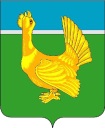 Администрация Верхнекетского районаПОСТАНОВЛЕНИЕО внесении изменений в постановление Администрации Верхнекетского района от 29.01.2019 №48 «Об утверждении муниципальной программы «Повышение безопасности дорожного движения на территории Верхнекетского района» 	В соответствии со статьёй 7 Федерального закона от 06 октября 2003 года № 131-ФЗ «Об общих принципах организации местного самоуправления в Российской Федерации» постановляю:	1. Внести в постановление Администрации Верхнекетского района от       29.01.2019 №48 «Об утверждении муниципальной программы «Повышение безопасности дорожного движения на территории Верхнекетского района» следующие изменения:1) в муниципальной программе «Повышение безопасности дорожного движения на территории Верхнекетского района»: а) паспорт изложить в редакции согласно приложению 1 к настоящему постановлению;б) абзац 6 главы 2 изложить в следующей редакции:«Период реализации Программы: 2019 – 2026 годы»;в) пункт 1) абзаца 6 главы 5  изложить в следующей редакции:«1) отчет за 9 месяцев о выполнении мероприятий МП по форме согласно приложению № 7 Порядка принятия решений о разработке муниципальных программ Верхнекетского района и их формирования и реализации, утвержденного постановлением Администрации Верхнекетского района от 09.10.2012 №1225 не позднее 15 октября текущего года;отчет о выполнении мероприятий МП за год по форме аналогично отчету за 9 месяцев согласно приложению № 7 Порядка принятия решений о разработке муниципальных программ Верхнекетского района и их формирования и реализации, утвержденного постановлением Администрации Верхнекетского района от 09.10.2012 №1225 не позднее 1 марта года, следующего за отчетным;»;г) приложение 1 изложить в редакции согласно приложению 3 к настоящему постановлению;д) приложение 2 изложить в редакции согласно приложению 4 к настоящему постановлению. 2) в подпрограмме «Формирование законопослушного поведения участников дорожного движения в образовательных учреждениях Верхнекетского района Томской области»:а) паспорт изложить в редакции согласно приложению 2 к настоящему постановлению;б) пункт 1) абзаца 6 главы 5  изложить в следующей редакции:«1) отчет за 9 месяцев о выполнении мероприятий подпрограммы по форме согласно приложению № 7 Порядка принятия решений о разработке муниципальных программ Верхнекетского района и их формирования и реализации, утвержденного постановлением Администрации Верхнекетского района от 09.10.2012 №1225 не позднее 15 октября текущего года;отчет о выполнении мероприятий подпрограммы за год по форме аналогично отчету за 9 месяцев согласно приложению № 7 Порядка принятия решений о разработке муниципальных программ Верхнекетского района и их формирования и реализации, утвержденного постановлением Администрации Верхнекетского района от 09.10.2012 №1225 не позднее 1 марта года, следующего за отчетным;»;в) приложение 1 изложить в редакции согласно приложению 5 к настоящему постановлению.2. Настоящее постановление вступает в силу со дня его официального опубликования в сетевом издании «Официальный сайт Администрации Верхнекетского района».Глава Верхнекетского района                                                                     С.А. Альсевич А. Г. ЛюткевичДело-2, отдел промышленности -1,ГИБДД – 1,РУО – 1.                                                                             Приложение 1 к постановлениюАдминистрации Верхнекетского района                                                 от 15 мая 2024 г. № 408  ПАСПОРТмуниципальной программы Верхнекетского района  «Повышение безопасности дорожного движения на территории Верхнекетского района»Приложение 2 к постановлениюАдминистрации Верхнекетского района                                                   от   15 мая 2024 г. № 408  ПАСПОРТ ПОДПРОГРАММЫ                                                                                                                                    Приложение  3к постановлениюАдминистрации Верхнекетского района                                                                                                                            от   15 мая 2024 г. № 408                                                                                                                                                         Приложение 1к муниципальной программе «Повышение безопасности дорожного движения на территории Верхнекетского района»Перечень мероприятий муниципальной программы«Повышение безопасности дорожного движения на территории Верхнекетского района»Приложение 4к постановлениюАдминистрации Верхнекетского района                                                                                                                           от   15 мая 2024 г. № 408                                                                                                                                                          Приложение 2к муниципальной программе «Повышение безопасности дорожного движения на территории Верхнекетского района»Система целевых показателей (индикаторов),МП «Повышение безопасности дорожного движения на территории Верхнекетского района»Приложение 5 к постановлениюАдминистрации Верхнекетского районаот   15 мая 2024 г. № 408  Приложение N 1к подпрограмме «Формирование законопослушногоповедения участников дорожного движения в образовательных учреждениях Верхнекетского района Томской области»РЕАЛИЗАЦИИ ПОДПРОГРАММЫ «Формирование законопослушного поведения участников дорожного движения в образовательных учреждениях Верхнекетского района Томской области»15 мая 2024 г.р.п. Белый ЯрВерхнекетского района Томской области                                       № 408Наименование муниципальной программы (далее – МП)Повышение безопасности дорожного движения на территории Верхнекетского района Повышение безопасности дорожного движения на территории Верхнекетского района Повышение безопасности дорожного движения на территории Верхнекетского района Повышение безопасности дорожного движения на территории Верхнекетского района Повышение безопасности дорожного движения на территории Верхнекетского района Повышение безопасности дорожного движения на территории Верхнекетского района Повышение безопасности дорожного движения на территории Верхнекетского района Повышение безопасности дорожного движения на территории Верхнекетского района Повышение безопасности дорожного движения на территории Верхнекетского района Повышение безопасности дорожного движения на территории Верхнекетского района Повышение безопасности дорожного движения на территории Верхнекетского района Повышение безопасности дорожного движения на территории Верхнекетского района Повышение безопасности дорожного движения на территории Верхнекетского района Куратор МПЗаместитель Главы Верхнекетского района по промышленности, ЖКХ, строительству, дорожному комплексу и безопасностиЗаместитель Главы Верхнекетского района по промышленности, ЖКХ, строительству, дорожному комплексу и безопасностиЗаместитель Главы Верхнекетского района по промышленности, ЖКХ, строительству, дорожному комплексу и безопасностиЗаместитель Главы Верхнекетского района по промышленности, ЖКХ, строительству, дорожному комплексу и безопасностиЗаместитель Главы Верхнекетского района по промышленности, ЖКХ, строительству, дорожному комплексу и безопасностиЗаместитель Главы Верхнекетского района по промышленности, ЖКХ, строительству, дорожному комплексу и безопасностиЗаместитель Главы Верхнекетского района по промышленности, ЖКХ, строительству, дорожному комплексу и безопасностиЗаместитель Главы Верхнекетского района по промышленности, ЖКХ, строительству, дорожному комплексу и безопасностиЗаместитель Главы Верхнекетского района по промышленности, ЖКХ, строительству, дорожному комплексу и безопасностиЗаместитель Главы Верхнекетского района по промышленности, ЖКХ, строительству, дорожному комплексу и безопасностиЗаместитель Главы Верхнекетского района по промышленности, ЖКХ, строительству, дорожному комплексу и безопасностиЗаместитель Главы Верхнекетского района по промышленности, ЖКХ, строительству, дорожному комплексу и безопасностиЗаместитель Главы Верхнекетского района по промышленности, ЖКХ, строительству, дорожному комплексу и безопасностиЗаказчик МПАдминистрация Верхнекетского районаАдминистрация Верхнекетского районаАдминистрация Верхнекетского районаАдминистрация Верхнекетского районаАдминистрация Верхнекетского районаАдминистрация Верхнекетского районаАдминистрация Верхнекетского районаАдминистрация Верхнекетского районаАдминистрация Верхнекетского районаАдминистрация Верхнекетского районаАдминистрация Верхнекетского районаАдминистрация Верхнекетского районаАдминистрация Верхнекетского районаРазработчикОтдел промышленности, транспорта и связи Администрации Верхнекетского районаОтдел промышленности, транспорта и связи Администрации Верхнекетского районаОтдел промышленности, транспорта и связи Администрации Верхнекетского районаОтдел промышленности, транспорта и связи Администрации Верхнекетского районаОтдел промышленности, транспорта и связи Администрации Верхнекетского районаОтдел промышленности, транспорта и связи Администрации Верхнекетского районаОтдел промышленности, транспорта и связи Администрации Верхнекетского районаОтдел промышленности, транспорта и связи Администрации Верхнекетского районаОтдел промышленности, транспорта и связи Администрации Верхнекетского районаОтдел промышленности, транспорта и связи Администрации Верхнекетского районаОтдел промышленности, транспорта и связи Администрации Верхнекетского районаОтдел промышленности, транспорта и связи Администрации Верхнекетского районаОтдел промышленности, транспорта и связи Администрации Верхнекетского районаИсполнители МПОтдел промышленности, транспорта и связи Администрации Верхнекетского района;Управление образования Администрации Верхнекетского района;администрации поселений Верхнекетского района (по согласованию);Отдел ГИБДД ОМВД России по Верхнекетскому району УМВД России по Томской области (далее - ОГИБДД УМВД России по Верхнекетскому району) (по согласованию);Отдел промышленности, транспорта и связи Администрации Верхнекетского района;Управление образования Администрации Верхнекетского района;администрации поселений Верхнекетского района (по согласованию);Отдел ГИБДД ОМВД России по Верхнекетскому району УМВД России по Томской области (далее - ОГИБДД УМВД России по Верхнекетскому району) (по согласованию);Отдел промышленности, транспорта и связи Администрации Верхнекетского района;Управление образования Администрации Верхнекетского района;администрации поселений Верхнекетского района (по согласованию);Отдел ГИБДД ОМВД России по Верхнекетскому району УМВД России по Томской области (далее - ОГИБДД УМВД России по Верхнекетскому району) (по согласованию);Отдел промышленности, транспорта и связи Администрации Верхнекетского района;Управление образования Администрации Верхнекетского района;администрации поселений Верхнекетского района (по согласованию);Отдел ГИБДД ОМВД России по Верхнекетскому району УМВД России по Томской области (далее - ОГИБДД УМВД России по Верхнекетскому району) (по согласованию);Отдел промышленности, транспорта и связи Администрации Верхнекетского района;Управление образования Администрации Верхнекетского района;администрации поселений Верхнекетского района (по согласованию);Отдел ГИБДД ОМВД России по Верхнекетскому району УМВД России по Томской области (далее - ОГИБДД УМВД России по Верхнекетскому району) (по согласованию);Отдел промышленности, транспорта и связи Администрации Верхнекетского района;Управление образования Администрации Верхнекетского района;администрации поселений Верхнекетского района (по согласованию);Отдел ГИБДД ОМВД России по Верхнекетскому району УМВД России по Томской области (далее - ОГИБДД УМВД России по Верхнекетскому району) (по согласованию);Отдел промышленности, транспорта и связи Администрации Верхнекетского района;Управление образования Администрации Верхнекетского района;администрации поселений Верхнекетского района (по согласованию);Отдел ГИБДД ОМВД России по Верхнекетскому району УМВД России по Томской области (далее - ОГИБДД УМВД России по Верхнекетскому району) (по согласованию);Отдел промышленности, транспорта и связи Администрации Верхнекетского района;Управление образования Администрации Верхнекетского района;администрации поселений Верхнекетского района (по согласованию);Отдел ГИБДД ОМВД России по Верхнекетскому району УМВД России по Томской области (далее - ОГИБДД УМВД России по Верхнекетскому району) (по согласованию);Отдел промышленности, транспорта и связи Администрации Верхнекетского района;Управление образования Администрации Верхнекетского района;администрации поселений Верхнекетского района (по согласованию);Отдел ГИБДД ОМВД России по Верхнекетскому району УМВД России по Томской области (далее - ОГИБДД УМВД России по Верхнекетскому району) (по согласованию);Отдел промышленности, транспорта и связи Администрации Верхнекетского района;Управление образования Администрации Верхнекетского района;администрации поселений Верхнекетского района (по согласованию);Отдел ГИБДД ОМВД России по Верхнекетскому району УМВД России по Томской области (далее - ОГИБДД УМВД России по Верхнекетскому району) (по согласованию);Отдел промышленности, транспорта и связи Администрации Верхнекетского района;Управление образования Администрации Верхнекетского района;администрации поселений Верхнекетского района (по согласованию);Отдел ГИБДД ОМВД России по Верхнекетскому району УМВД России по Томской области (далее - ОГИБДД УМВД России по Верхнекетскому району) (по согласованию);Отдел промышленности, транспорта и связи Администрации Верхнекетского района;Управление образования Администрации Верхнекетского района;администрации поселений Верхнекетского района (по согласованию);Отдел ГИБДД ОМВД России по Верхнекетскому району УМВД России по Томской области (далее - ОГИБДД УМВД России по Верхнекетскому району) (по согласованию);Отдел промышленности, транспорта и связи Администрации Верхнекетского района;Управление образования Администрации Верхнекетского района;администрации поселений Верхнекетского района (по согласованию);Отдел ГИБДД ОМВД России по Верхнекетскому району УМВД России по Томской области (далее - ОГИБДД УМВД России по Верхнекетскому району) (по согласованию);Стратегическая цель социально-экономического развития Верхнекетского района, на которую направлена реализация МППовышение качества жизни населения и развитие социальной сферы Верхнекетского районаПовышение качества жизни населения и развитие социальной сферы Верхнекетского районаПовышение качества жизни населения и развитие социальной сферы Верхнекетского районаПовышение качества жизни населения и развитие социальной сферы Верхнекетского районаПовышение качества жизни населения и развитие социальной сферы Верхнекетского районаПовышение качества жизни населения и развитие социальной сферы Верхнекетского районаПовышение качества жизни населения и развитие социальной сферы Верхнекетского районаПовышение качества жизни населения и развитие социальной сферы Верхнекетского районаПовышение качества жизни населения и развитие социальной сферы Верхнекетского районаПовышение качества жизни населения и развитие социальной сферы Верхнекетского районаПовышение качества жизни населения и развитие социальной сферы Верхнекетского районаПовышение качества жизни населения и развитие социальной сферы Верхнекетского районаПовышение качества жизни населения и развитие социальной сферы Верхнекетского районаЦель МПСокращение количества дорожно-транспортных происшествий с пострадавшими на территории Верхнекетского района.Сокращение количества дорожно-транспортных происшествий с пострадавшими на территории Верхнекетского района.Сокращение количества дорожно-транспортных происшествий с пострадавшими на территории Верхнекетского района.Сокращение количества дорожно-транспортных происшествий с пострадавшими на территории Верхнекетского района.Сокращение количества дорожно-транспортных происшествий с пострадавшими на территории Верхнекетского района.Сокращение количества дорожно-транспортных происшествий с пострадавшими на территории Верхнекетского района.Сокращение количества дорожно-транспортных происшествий с пострадавшими на территории Верхнекетского района.Сокращение количества дорожно-транспортных происшествий с пострадавшими на территории Верхнекетского района.Сокращение количества дорожно-транспортных происшествий с пострадавшими на территории Верхнекетского района.Сокращение количества дорожно-транспортных происшествий с пострадавшими на территории Верхнекетского района.Сокращение количества дорожно-транспортных происшествий с пострадавшими на территории Верхнекетского района.Сокращение количества дорожно-транспортных происшествий с пострадавшими на территории Верхнекетского района.Сокращение количества дорожно-транспортных происшествий с пострадавшими на территории Верхнекетского района.Показатель цели МП и их значения (с детализацией по годам реализации)Показатель Показатель 20192019202020202021202120222023202420252026Показатель цели МП и их значения (с детализацией по годам реализации)Количество дорожно-транспортных происшествий  с пострадавшими, ед.Количество дорожно-транспортных происшествий  с пострадавшими, ед.121210106698888Задачи МПЗадача 1: Снижение количества дорожно-транспортных происшествийЗадача 2: Снижение количества лиц, пострадавших в дорожно-транспортных происшествияхЗадача 3: Снижение детского дорожно-транспортного травматизмаЗадача 4: Формирование законопослушного поведения участников дорожного движения в образовательных учрежденияхЗадача 1: Снижение количества дорожно-транспортных происшествийЗадача 2: Снижение количества лиц, пострадавших в дорожно-транспортных происшествияхЗадача 3: Снижение детского дорожно-транспортного травматизмаЗадача 4: Формирование законопослушного поведения участников дорожного движения в образовательных учрежденияхЗадача 1: Снижение количества дорожно-транспортных происшествийЗадача 2: Снижение количества лиц, пострадавших в дорожно-транспортных происшествияхЗадача 3: Снижение детского дорожно-транспортного травматизмаЗадача 4: Формирование законопослушного поведения участников дорожного движения в образовательных учрежденияхЗадача 1: Снижение количества дорожно-транспортных происшествийЗадача 2: Снижение количества лиц, пострадавших в дорожно-транспортных происшествияхЗадача 3: Снижение детского дорожно-транспортного травматизмаЗадача 4: Формирование законопослушного поведения участников дорожного движения в образовательных учрежденияхЗадача 1: Снижение количества дорожно-транспортных происшествийЗадача 2: Снижение количества лиц, пострадавших в дорожно-транспортных происшествияхЗадача 3: Снижение детского дорожно-транспортного травматизмаЗадача 4: Формирование законопослушного поведения участников дорожного движения в образовательных учрежденияхЗадача 1: Снижение количества дорожно-транспортных происшествийЗадача 2: Снижение количества лиц, пострадавших в дорожно-транспортных происшествияхЗадача 3: Снижение детского дорожно-транспортного травматизмаЗадача 4: Формирование законопослушного поведения участников дорожного движения в образовательных учрежденияхЗадача 1: Снижение количества дорожно-транспортных происшествийЗадача 2: Снижение количества лиц, пострадавших в дорожно-транспортных происшествияхЗадача 3: Снижение детского дорожно-транспортного травматизмаЗадача 4: Формирование законопослушного поведения участников дорожного движения в образовательных учрежденияхЗадача 1: Снижение количества дорожно-транспортных происшествийЗадача 2: Снижение количества лиц, пострадавших в дорожно-транспортных происшествияхЗадача 3: Снижение детского дорожно-транспортного травматизмаЗадача 4: Формирование законопослушного поведения участников дорожного движения в образовательных учрежденияхЗадача 1: Снижение количества дорожно-транспортных происшествийЗадача 2: Снижение количества лиц, пострадавших в дорожно-транспортных происшествияхЗадача 3: Снижение детского дорожно-транспортного травматизмаЗадача 4: Формирование законопослушного поведения участников дорожного движения в образовательных учрежденияхЗадача 1: Снижение количества дорожно-транспортных происшествийЗадача 2: Снижение количества лиц, пострадавших в дорожно-транспортных происшествияхЗадача 3: Снижение детского дорожно-транспортного травматизмаЗадача 4: Формирование законопослушного поведения участников дорожного движения в образовательных учрежденияхЗадача 1: Снижение количества дорожно-транспортных происшествийЗадача 2: Снижение количества лиц, пострадавших в дорожно-транспортных происшествияхЗадача 3: Снижение детского дорожно-транспортного травматизмаЗадача 4: Формирование законопослушного поведения участников дорожного движения в образовательных учрежденияхЗадача 1: Снижение количества дорожно-транспортных происшествийЗадача 2: Снижение количества лиц, пострадавших в дорожно-транспортных происшествияхЗадача 3: Снижение детского дорожно-транспортного травматизмаЗадача 4: Формирование законопослушного поведения участников дорожного движения в образовательных учрежденияхЗадача 1: Снижение количества дорожно-транспортных происшествийЗадача 2: Снижение количества лиц, пострадавших в дорожно-транспортных происшествияхЗадача 3: Снижение детского дорожно-транспортного травматизмаЗадача 4: Формирование законопослушного поведения участников дорожного движения в образовательных учрежденияхПоказатели задач МП и их значения (с детализацией по годам реализации)ПоказателиПоказатели20192019202020202021202120222023202420252026Показатели задач МП и их значения (с детализацией по годам реализации)1) Количество дорожно - транспортных происшествий, ед.1) Количество дорожно - транспортных происшествий, ед.120120828288886040404040Показатели задач МП и их значения (с детализацией по годам реализации)2) Количество лиц, пострадавших в дорожно-транспортных происшествиях, чел.2) Количество лиц, пострадавших в дорожно-транспортных происшествиях, чел.9910107765555Показатели задач МП и их значения (с детализацией по годам реализации)3) Количество дорожно - транспортных происшествий с участием несовершеннолетних, чел.3) Количество дорожно - транспортных происшествий с участием несовершеннолетних, чел.33220011111Сроки и этапы реализации МПСроки реализации: 2019 – 2026 годы Сроки реализации: 2019 – 2026 годы Сроки реализации: 2019 – 2026 годы Сроки реализации: 2019 – 2026 годы Сроки реализации: 2019 – 2026 годы Сроки реализации: 2019 – 2026 годы Сроки реализации: 2019 – 2026 годы Сроки реализации: 2019 – 2026 годы Сроки реализации: 2019 – 2026 годы Сроки реализации: 2019 – 2026 годы Сроки реализации: 2019 – 2026 годы Сроки реализации: 2019 – 2026 годы Сроки реализации: 2019 – 2026 годы Перечень подпрограмм МПФормирование законопослушного поведения участников дорожного движения в образовательных учреждениях Верхнекетского района Томской области Формирование законопослушного поведения участников дорожного движения в образовательных учреждениях Верхнекетского района Томской области Формирование законопослушного поведения участников дорожного движения в образовательных учреждениях Верхнекетского района Томской области Формирование законопослушного поведения участников дорожного движения в образовательных учреждениях Верхнекетского района Томской области Формирование законопослушного поведения участников дорожного движения в образовательных учреждениях Верхнекетского района Томской области Формирование законопослушного поведения участников дорожного движения в образовательных учреждениях Верхнекетского района Томской области Формирование законопослушного поведения участников дорожного движения в образовательных учреждениях Верхнекетского района Томской области Формирование законопослушного поведения участников дорожного движения в образовательных учреждениях Верхнекетского района Томской области Формирование законопослушного поведения участников дорожного движения в образовательных учреждениях Верхнекетского района Томской области Формирование законопослушного поведения участников дорожного движения в образовательных учреждениях Верхнекетского района Томской области Формирование законопослушного поведения участников дорожного движения в образовательных учреждениях Верхнекетского района Томской области Формирование законопослушного поведения участников дорожного движения в образовательных учреждениях Верхнекетского района Томской области Формирование законопослушного поведения участников дорожного движения в образовательных учреждениях Верхнекетского района Томской области Объем и источники финансирования МП (с детализацией по годам реализации, тыс. рублей)ИсточникиВсегоВсего2019201920202020202120222023202420252026Объем и источники финансирования МП (с детализацией по годам реализации, тыс. рублей)федеральный бюджет (по согласованию) -----------Объем и источники финансирования МП (с детализацией по годам реализации, тыс. рублей)областной бюджет (по согласованию) -----------Объем и источники финансирования МП (с детализацией по годам реализации, тыс. рублей)районный бюджет709,8709,836,636,636,636,636,6150,0150,0200.050,050,0Объем и источники финансирования МП (с детализацией по годам реализации, тыс. рублей)бюджеты поселений (по согласованию)-----------Объем и источники финансирования МП (с детализацией по годам реализации, тыс. рублей)внебюджетные источники (по согласованию) -----------Объем и источники финансирования МП (с детализацией по годам реализации, тыс. рублей)всего по источникам 709,8709,836,636,636,636,636,6150,0150,0200,050,050,0Организация управления МПКонтроль за реализацией МП осуществляет Администрация Верхнекетского района. Общий контроль за реализацией МП осуществляет заместитель Главы Верхнекетского района по промышленности, ЖКХ, строительству, дорожному комплексу и безопасности. Текущий контроль и мониторинг реализации МП осуществляет отдел промышленности, транспорта и связи Администрации Верхнекетского района, ОГИБДД ОМВД России по Верхнекетскому району УМВД России по Томской области (по согласованию), администрации городского и сельских поселений (по согласованию).Контроль за реализацией МП осуществляет Администрация Верхнекетского района. Общий контроль за реализацией МП осуществляет заместитель Главы Верхнекетского района по промышленности, ЖКХ, строительству, дорожному комплексу и безопасности. Текущий контроль и мониторинг реализации МП осуществляет отдел промышленности, транспорта и связи Администрации Верхнекетского района, ОГИБДД ОМВД России по Верхнекетскому району УМВД России по Томской области (по согласованию), администрации городского и сельских поселений (по согласованию).Контроль за реализацией МП осуществляет Администрация Верхнекетского района. Общий контроль за реализацией МП осуществляет заместитель Главы Верхнекетского района по промышленности, ЖКХ, строительству, дорожному комплексу и безопасности. Текущий контроль и мониторинг реализации МП осуществляет отдел промышленности, транспорта и связи Администрации Верхнекетского района, ОГИБДД ОМВД России по Верхнекетскому району УМВД России по Томской области (по согласованию), администрации городского и сельских поселений (по согласованию).Контроль за реализацией МП осуществляет Администрация Верхнекетского района. Общий контроль за реализацией МП осуществляет заместитель Главы Верхнекетского района по промышленности, ЖКХ, строительству, дорожному комплексу и безопасности. Текущий контроль и мониторинг реализации МП осуществляет отдел промышленности, транспорта и связи Администрации Верхнекетского района, ОГИБДД ОМВД России по Верхнекетскому району УМВД России по Томской области (по согласованию), администрации городского и сельских поселений (по согласованию).Контроль за реализацией МП осуществляет Администрация Верхнекетского района. Общий контроль за реализацией МП осуществляет заместитель Главы Верхнекетского района по промышленности, ЖКХ, строительству, дорожному комплексу и безопасности. Текущий контроль и мониторинг реализации МП осуществляет отдел промышленности, транспорта и связи Администрации Верхнекетского района, ОГИБДД ОМВД России по Верхнекетскому району УМВД России по Томской области (по согласованию), администрации городского и сельских поселений (по согласованию).Контроль за реализацией МП осуществляет Администрация Верхнекетского района. Общий контроль за реализацией МП осуществляет заместитель Главы Верхнекетского района по промышленности, ЖКХ, строительству, дорожному комплексу и безопасности. Текущий контроль и мониторинг реализации МП осуществляет отдел промышленности, транспорта и связи Администрации Верхнекетского района, ОГИБДД ОМВД России по Верхнекетскому району УМВД России по Томской области (по согласованию), администрации городского и сельских поселений (по согласованию).Контроль за реализацией МП осуществляет Администрация Верхнекетского района. Общий контроль за реализацией МП осуществляет заместитель Главы Верхнекетского района по промышленности, ЖКХ, строительству, дорожному комплексу и безопасности. Текущий контроль и мониторинг реализации МП осуществляет отдел промышленности, транспорта и связи Администрации Верхнекетского района, ОГИБДД ОМВД России по Верхнекетскому району УМВД России по Томской области (по согласованию), администрации городского и сельских поселений (по согласованию).Контроль за реализацией МП осуществляет Администрация Верхнекетского района. Общий контроль за реализацией МП осуществляет заместитель Главы Верхнекетского района по промышленности, ЖКХ, строительству, дорожному комплексу и безопасности. Текущий контроль и мониторинг реализации МП осуществляет отдел промышленности, транспорта и связи Администрации Верхнекетского района, ОГИБДД ОМВД России по Верхнекетскому району УМВД России по Томской области (по согласованию), администрации городского и сельских поселений (по согласованию).Контроль за реализацией МП осуществляет Администрация Верхнекетского района. Общий контроль за реализацией МП осуществляет заместитель Главы Верхнекетского района по промышленности, ЖКХ, строительству, дорожному комплексу и безопасности. Текущий контроль и мониторинг реализации МП осуществляет отдел промышленности, транспорта и связи Администрации Верхнекетского района, ОГИБДД ОМВД России по Верхнекетскому району УМВД России по Томской области (по согласованию), администрации городского и сельских поселений (по согласованию).Контроль за реализацией МП осуществляет Администрация Верхнекетского района. Общий контроль за реализацией МП осуществляет заместитель Главы Верхнекетского района по промышленности, ЖКХ, строительству, дорожному комплексу и безопасности. Текущий контроль и мониторинг реализации МП осуществляет отдел промышленности, транспорта и связи Администрации Верхнекетского района, ОГИБДД ОМВД России по Верхнекетскому району УМВД России по Томской области (по согласованию), администрации городского и сельских поселений (по согласованию).Контроль за реализацией МП осуществляет Администрация Верхнекетского района. Общий контроль за реализацией МП осуществляет заместитель Главы Верхнекетского района по промышленности, ЖКХ, строительству, дорожному комплексу и безопасности. Текущий контроль и мониторинг реализации МП осуществляет отдел промышленности, транспорта и связи Администрации Верхнекетского района, ОГИБДД ОМВД России по Верхнекетскому району УМВД России по Томской области (по согласованию), администрации городского и сельских поселений (по согласованию).Контроль за реализацией МП осуществляет Администрация Верхнекетского района. Общий контроль за реализацией МП осуществляет заместитель Главы Верхнекетского района по промышленности, ЖКХ, строительству, дорожному комплексу и безопасности. Текущий контроль и мониторинг реализации МП осуществляет отдел промышленности, транспорта и связи Администрации Верхнекетского района, ОГИБДД ОМВД России по Верхнекетскому району УМВД России по Томской области (по согласованию), администрации городского и сельских поселений (по согласованию).Контроль за реализацией МП осуществляет Администрация Верхнекетского района. Общий контроль за реализацией МП осуществляет заместитель Главы Верхнекетского района по промышленности, ЖКХ, строительству, дорожному комплексу и безопасности. Текущий контроль и мониторинг реализации МП осуществляет отдел промышленности, транспорта и связи Администрации Верхнекетского района, ОГИБДД ОМВД России по Верхнекетскому району УМВД России по Томской области (по согласованию), администрации городского и сельских поселений (по согласованию).Наименование подпрограммыФормирование законопослушного поведения участников дорожного движения в образовательных учреждениях Верхнекетского района Томской области Формирование законопослушного поведения участников дорожного движения в образовательных учреждениях Верхнекетского района Томской области Формирование законопослушного поведения участников дорожного движения в образовательных учреждениях Верхнекетского района Томской области Формирование законопослушного поведения участников дорожного движения в образовательных учреждениях Верхнекетского района Томской области Формирование законопослушного поведения участников дорожного движения в образовательных учреждениях Верхнекетского района Томской области Формирование законопослушного поведения участников дорожного движения в образовательных учреждениях Верхнекетского района Томской области Формирование законопослушного поведения участников дорожного движения в образовательных учреждениях Верхнекетского района Томской области Формирование законопослушного поведения участников дорожного движения в образовательных учреждениях Верхнекетского района Томской области Формирование законопослушного поведения участников дорожного движения в образовательных учреждениях Верхнекетского района Томской области Формирование законопослушного поведения участников дорожного движения в образовательных учреждениях Верхнекетского района Томской области Формирование законопослушного поведения участников дорожного движения в образовательных учреждениях Верхнекетского района Томской области Формирование законопослушного поведения участников дорожного движения в образовательных учреждениях Верхнекетского района Томской области Формирование законопослушного поведения участников дорожного движения в образовательных учреждениях Верхнекетского района Томской области Формирование законопослушного поведения участников дорожного движения в образовательных учреждениях Верхнекетского района Томской области Формирование законопослушного поведения участников дорожного движения в образовательных учреждениях Верхнекетского района Томской области Формирование законопослушного поведения участников дорожного движения в образовательных учреждениях Верхнекетского района Томской области Формирование законопослушного поведения участников дорожного движения в образовательных учреждениях Верхнекетского района Томской области Формирование законопослушного поведения участников дорожного движения в образовательных учреждениях Верхнекетского района Томской области Куратор подпрограммыЗаместитель Главы Верхнекетского района по промышленности, ЖКХ, строительству, дорожному комплексу и безопасностиЗаместитель Главы Верхнекетского района по промышленности, ЖКХ, строительству, дорожному комплексу и безопасностиЗаместитель Главы Верхнекетского района по промышленности, ЖКХ, строительству, дорожному комплексу и безопасностиЗаместитель Главы Верхнекетского района по промышленности, ЖКХ, строительству, дорожному комплексу и безопасностиЗаместитель Главы Верхнекетского района по промышленности, ЖКХ, строительству, дорожному комплексу и безопасностиЗаместитель Главы Верхнекетского района по промышленности, ЖКХ, строительству, дорожному комплексу и безопасностиЗаместитель Главы Верхнекетского района по промышленности, ЖКХ, строительству, дорожному комплексу и безопасностиЗаместитель Главы Верхнекетского района по промышленности, ЖКХ, строительству, дорожному комплексу и безопасностиЗаместитель Главы Верхнекетского района по промышленности, ЖКХ, строительству, дорожному комплексу и безопасностиЗаместитель Главы Верхнекетского района по промышленности, ЖКХ, строительству, дорожному комплексу и безопасностиЗаместитель Главы Верхнекетского района по промышленности, ЖКХ, строительству, дорожному комплексу и безопасностиЗаместитель Главы Верхнекетского района по промышленности, ЖКХ, строительству, дорожному комплексу и безопасностиЗаместитель Главы Верхнекетского района по промышленности, ЖКХ, строительству, дорожному комплексу и безопасностиЗаместитель Главы Верхнекетского района по промышленности, ЖКХ, строительству, дорожному комплексу и безопасностиЗаместитель Главы Верхнекетского района по промышленности, ЖКХ, строительству, дорожному комплексу и безопасностиЗаместитель Главы Верхнекетского района по промышленности, ЖКХ, строительству, дорожному комплексу и безопасностиЗаместитель Главы Верхнекетского района по промышленности, ЖКХ, строительству, дорожному комплексу и безопасностиЗаместитель Главы Верхнекетского района по промышленности, ЖКХ, строительству, дорожному комплексу и безопасностиЗаказчик подпрограммыАдминистрация Верхнекетского районаАдминистрация Верхнекетского районаАдминистрация Верхнекетского районаАдминистрация Верхнекетского районаАдминистрация Верхнекетского районаАдминистрация Верхнекетского районаАдминистрация Верхнекетского районаАдминистрация Верхнекетского районаАдминистрация Верхнекетского районаАдминистрация Верхнекетского районаАдминистрация Верхнекетского районаАдминистрация Верхнекетского районаАдминистрация Верхнекетского районаАдминистрация Верхнекетского районаАдминистрация Верхнекетского районаАдминистрация Верхнекетского районаАдминистрация Верхнекетского районаАдминистрация Верхнекетского районаРазработчикОтдел промышленности, транспорта и связи Администрации Верхнекетского районаОтдел промышленности, транспорта и связи Администрации Верхнекетского районаОтдел промышленности, транспорта и связи Администрации Верхнекетского районаОтдел промышленности, транспорта и связи Администрации Верхнекетского районаОтдел промышленности, транспорта и связи Администрации Верхнекетского районаОтдел промышленности, транспорта и связи Администрации Верхнекетского районаОтдел промышленности, транспорта и связи Администрации Верхнекетского районаОтдел промышленности, транспорта и связи Администрации Верхнекетского районаОтдел промышленности, транспорта и связи Администрации Верхнекетского районаОтдел промышленности, транспорта и связи Администрации Верхнекетского районаОтдел промышленности, транспорта и связи Администрации Верхнекетского районаОтдел промышленности, транспорта и связи Администрации Верхнекетского районаОтдел промышленности, транспорта и связи Администрации Верхнекетского районаОтдел промышленности, транспорта и связи Администрации Верхнекетского районаОтдел промышленности, транспорта и связи Администрации Верхнекетского районаОтдел промышленности, транспорта и связи Администрации Верхнекетского районаОтдел промышленности, транспорта и связи Администрации Верхнекетского районаОтдел промышленности, транспорта и связи Администрации Верхнекетского районаИсполнители подпрограммыУправление образования Администрации Верхнекетского районаУправление образования Администрации Верхнекетского районаУправление образования Администрации Верхнекетского районаУправление образования Администрации Верхнекетского районаУправление образования Администрации Верхнекетского районаУправление образования Администрации Верхнекетского районаУправление образования Администрации Верхнекетского районаУправление образования Администрации Верхнекетского районаУправление образования Администрации Верхнекетского районаУправление образования Администрации Верхнекетского районаУправление образования Администрации Верхнекетского районаУправление образования Администрации Верхнекетского районаУправление образования Администрации Верхнекетского районаУправление образования Администрации Верхнекетского районаУправление образования Администрации Верхнекетского районаУправление образования Администрации Верхнекетского районаУправление образования Администрации Верхнекетского районаУправление образования Администрации Верхнекетского районаСтратегическая цель социально-экономического развития Верхнекетского района, на которую направлена реализация подпрограммаПовышение качества жизни населения и развитие социальной сферы Верхнекетского районаПовышение качества жизни населения и развитие социальной сферы Верхнекетского районаПовышение качества жизни населения и развитие социальной сферы Верхнекетского районаПовышение качества жизни населения и развитие социальной сферы Верхнекетского районаПовышение качества жизни населения и развитие социальной сферы Верхнекетского районаПовышение качества жизни населения и развитие социальной сферы Верхнекетского районаПовышение качества жизни населения и развитие социальной сферы Верхнекетского районаПовышение качества жизни населения и развитие социальной сферы Верхнекетского районаПовышение качества жизни населения и развитие социальной сферы Верхнекетского районаПовышение качества жизни населения и развитие социальной сферы Верхнекетского районаПовышение качества жизни населения и развитие социальной сферы Верхнекетского районаПовышение качества жизни населения и развитие социальной сферы Верхнекетского районаПовышение качества жизни населения и развитие социальной сферы Верхнекетского районаПовышение качества жизни населения и развитие социальной сферы Верхнекетского районаПовышение качества жизни населения и развитие социальной сферы Верхнекетского районаПовышение качества жизни населения и развитие социальной сферы Верхнекетского районаПовышение качества жизни населения и развитие социальной сферы Верхнекетского районаПовышение качества жизни населения и развитие социальной сферы Верхнекетского районаЦель подпрограммы Формирование законопослушного поведения участников дорожного движения:1) сокращение количества дорожно-транспортных происшествий с пострадавшими;2) повышение уровня правового воспитания участников дорожного движения, культуры их поведения;3) профилактика детского дорожно-транспортного травматизмаФормирование законопослушного поведения участников дорожного движения:1) сокращение количества дорожно-транспортных происшествий с пострадавшими;2) повышение уровня правового воспитания участников дорожного движения, культуры их поведения;3) профилактика детского дорожно-транспортного травматизмаФормирование законопослушного поведения участников дорожного движения:1) сокращение количества дорожно-транспортных происшествий с пострадавшими;2) повышение уровня правового воспитания участников дорожного движения, культуры их поведения;3) профилактика детского дорожно-транспортного травматизмаФормирование законопослушного поведения участников дорожного движения:1) сокращение количества дорожно-транспортных происшествий с пострадавшими;2) повышение уровня правового воспитания участников дорожного движения, культуры их поведения;3) профилактика детского дорожно-транспортного травматизмаФормирование законопослушного поведения участников дорожного движения:1) сокращение количества дорожно-транспортных происшествий с пострадавшими;2) повышение уровня правового воспитания участников дорожного движения, культуры их поведения;3) профилактика детского дорожно-транспортного травматизмаФормирование законопослушного поведения участников дорожного движения:1) сокращение количества дорожно-транспортных происшествий с пострадавшими;2) повышение уровня правового воспитания участников дорожного движения, культуры их поведения;3) профилактика детского дорожно-транспортного травматизмаФормирование законопослушного поведения участников дорожного движения:1) сокращение количества дорожно-транспортных происшествий с пострадавшими;2) повышение уровня правового воспитания участников дорожного движения, культуры их поведения;3) профилактика детского дорожно-транспортного травматизмаФормирование законопослушного поведения участников дорожного движения:1) сокращение количества дорожно-транспортных происшествий с пострадавшими;2) повышение уровня правового воспитания участников дорожного движения, культуры их поведения;3) профилактика детского дорожно-транспортного травматизмаФормирование законопослушного поведения участников дорожного движения:1) сокращение количества дорожно-транспортных происшествий с пострадавшими;2) повышение уровня правового воспитания участников дорожного движения, культуры их поведения;3) профилактика детского дорожно-транспортного травматизмаФормирование законопослушного поведения участников дорожного движения:1) сокращение количества дорожно-транспортных происшествий с пострадавшими;2) повышение уровня правового воспитания участников дорожного движения, культуры их поведения;3) профилактика детского дорожно-транспортного травматизмаФормирование законопослушного поведения участников дорожного движения:1) сокращение количества дорожно-транспортных происшествий с пострадавшими;2) повышение уровня правового воспитания участников дорожного движения, культуры их поведения;3) профилактика детского дорожно-транспортного травматизмаФормирование законопослушного поведения участников дорожного движения:1) сокращение количества дорожно-транспортных происшествий с пострадавшими;2) повышение уровня правового воспитания участников дорожного движения, культуры их поведения;3) профилактика детского дорожно-транспортного травматизмаФормирование законопослушного поведения участников дорожного движения:1) сокращение количества дорожно-транспортных происшествий с пострадавшими;2) повышение уровня правового воспитания участников дорожного движения, культуры их поведения;3) профилактика детского дорожно-транспортного травматизмаФормирование законопослушного поведения участников дорожного движения:1) сокращение количества дорожно-транспортных происшествий с пострадавшими;2) повышение уровня правового воспитания участников дорожного движения, культуры их поведения;3) профилактика детского дорожно-транспортного травматизмаФормирование законопослушного поведения участников дорожного движения:1) сокращение количества дорожно-транспортных происшествий с пострадавшими;2) повышение уровня правового воспитания участников дорожного движения, культуры их поведения;3) профилактика детского дорожно-транспортного травматизмаФормирование законопослушного поведения участников дорожного движения:1) сокращение количества дорожно-транспортных происшествий с пострадавшими;2) повышение уровня правового воспитания участников дорожного движения, культуры их поведения;3) профилактика детского дорожно-транспортного травматизмаФормирование законопослушного поведения участников дорожного движения:1) сокращение количества дорожно-транспортных происшествий с пострадавшими;2) повышение уровня правового воспитания участников дорожного движения, культуры их поведения;3) профилактика детского дорожно-транспортного травматизмаФормирование законопослушного поведения участников дорожного движения:1) сокращение количества дорожно-транспортных происшествий с пострадавшими;2) повышение уровня правового воспитания участников дорожного движения, культуры их поведения;3) профилактика детского дорожно-транспортного травматизмаПоказателицели подпрограммы и его значенияПоказателиПоказатели2019201920202020202120212022202220232023202420242025202520262026Показателицели подпрограммы и его значенияЦелевой показатель 1. количество ДТП с участием несовершеннолетних, ед.Целевой показатель 1. количество ДТП с участием несовершеннолетних, ед.3322001111111111Показателицели подпрограммы и его значенияЦелевой показатель 2. число детей, погибших в ДТП, ед.Целевой показатель 2. число детей, погибших в ДТП, ед.0000000000000000Задачи подпрограммыЗадача 1. Предупреждение опасного поведения детей дошкольного и школьного возраста, участников дорожного движения.Задача 2. Создание комплексной системы профилактики ДТП в целях формирования у участников дорожного движения стереотипа законопослушного поведения и негативного отношения к правонарушениям в сфере дорожного движения, реализация программы правового воспитания участников дорожного движения, культуры их поведения.Задача 3. Совершенствование системы профилактики детского дорожно-транспортного травматизма, формирование у детей навыков безопасного поведения на дорогахЗадача 1. Предупреждение опасного поведения детей дошкольного и школьного возраста, участников дорожного движения.Задача 2. Создание комплексной системы профилактики ДТП в целях формирования у участников дорожного движения стереотипа законопослушного поведения и негативного отношения к правонарушениям в сфере дорожного движения, реализация программы правового воспитания участников дорожного движения, культуры их поведения.Задача 3. Совершенствование системы профилактики детского дорожно-транспортного травматизма, формирование у детей навыков безопасного поведения на дорогахЗадача 1. Предупреждение опасного поведения детей дошкольного и школьного возраста, участников дорожного движения.Задача 2. Создание комплексной системы профилактики ДТП в целях формирования у участников дорожного движения стереотипа законопослушного поведения и негативного отношения к правонарушениям в сфере дорожного движения, реализация программы правового воспитания участников дорожного движения, культуры их поведения.Задача 3. Совершенствование системы профилактики детского дорожно-транспортного травматизма, формирование у детей навыков безопасного поведения на дорогахЗадача 1. Предупреждение опасного поведения детей дошкольного и школьного возраста, участников дорожного движения.Задача 2. Создание комплексной системы профилактики ДТП в целях формирования у участников дорожного движения стереотипа законопослушного поведения и негативного отношения к правонарушениям в сфере дорожного движения, реализация программы правового воспитания участников дорожного движения, культуры их поведения.Задача 3. Совершенствование системы профилактики детского дорожно-транспортного травматизма, формирование у детей навыков безопасного поведения на дорогахЗадача 1. Предупреждение опасного поведения детей дошкольного и школьного возраста, участников дорожного движения.Задача 2. Создание комплексной системы профилактики ДТП в целях формирования у участников дорожного движения стереотипа законопослушного поведения и негативного отношения к правонарушениям в сфере дорожного движения, реализация программы правового воспитания участников дорожного движения, культуры их поведения.Задача 3. Совершенствование системы профилактики детского дорожно-транспортного травматизма, формирование у детей навыков безопасного поведения на дорогахЗадача 1. Предупреждение опасного поведения детей дошкольного и школьного возраста, участников дорожного движения.Задача 2. Создание комплексной системы профилактики ДТП в целях формирования у участников дорожного движения стереотипа законопослушного поведения и негативного отношения к правонарушениям в сфере дорожного движения, реализация программы правового воспитания участников дорожного движения, культуры их поведения.Задача 3. Совершенствование системы профилактики детского дорожно-транспортного травматизма, формирование у детей навыков безопасного поведения на дорогахЗадача 1. Предупреждение опасного поведения детей дошкольного и школьного возраста, участников дорожного движения.Задача 2. Создание комплексной системы профилактики ДТП в целях формирования у участников дорожного движения стереотипа законопослушного поведения и негативного отношения к правонарушениям в сфере дорожного движения, реализация программы правового воспитания участников дорожного движения, культуры их поведения.Задача 3. Совершенствование системы профилактики детского дорожно-транспортного травматизма, формирование у детей навыков безопасного поведения на дорогахЗадача 1. Предупреждение опасного поведения детей дошкольного и школьного возраста, участников дорожного движения.Задача 2. Создание комплексной системы профилактики ДТП в целях формирования у участников дорожного движения стереотипа законопослушного поведения и негативного отношения к правонарушениям в сфере дорожного движения, реализация программы правового воспитания участников дорожного движения, культуры их поведения.Задача 3. Совершенствование системы профилактики детского дорожно-транспортного травматизма, формирование у детей навыков безопасного поведения на дорогахЗадача 1. Предупреждение опасного поведения детей дошкольного и школьного возраста, участников дорожного движения.Задача 2. Создание комплексной системы профилактики ДТП в целях формирования у участников дорожного движения стереотипа законопослушного поведения и негативного отношения к правонарушениям в сфере дорожного движения, реализация программы правового воспитания участников дорожного движения, культуры их поведения.Задача 3. Совершенствование системы профилактики детского дорожно-транспортного травматизма, формирование у детей навыков безопасного поведения на дорогахЗадача 1. Предупреждение опасного поведения детей дошкольного и школьного возраста, участников дорожного движения.Задача 2. Создание комплексной системы профилактики ДТП в целях формирования у участников дорожного движения стереотипа законопослушного поведения и негативного отношения к правонарушениям в сфере дорожного движения, реализация программы правового воспитания участников дорожного движения, культуры их поведения.Задача 3. Совершенствование системы профилактики детского дорожно-транспортного травматизма, формирование у детей навыков безопасного поведения на дорогахЗадача 1. Предупреждение опасного поведения детей дошкольного и школьного возраста, участников дорожного движения.Задача 2. Создание комплексной системы профилактики ДТП в целях формирования у участников дорожного движения стереотипа законопослушного поведения и негативного отношения к правонарушениям в сфере дорожного движения, реализация программы правового воспитания участников дорожного движения, культуры их поведения.Задача 3. Совершенствование системы профилактики детского дорожно-транспортного травматизма, формирование у детей навыков безопасного поведения на дорогахЗадача 1. Предупреждение опасного поведения детей дошкольного и школьного возраста, участников дорожного движения.Задача 2. Создание комплексной системы профилактики ДТП в целях формирования у участников дорожного движения стереотипа законопослушного поведения и негативного отношения к правонарушениям в сфере дорожного движения, реализация программы правового воспитания участников дорожного движения, культуры их поведения.Задача 3. Совершенствование системы профилактики детского дорожно-транспортного травматизма, формирование у детей навыков безопасного поведения на дорогахЗадача 1. Предупреждение опасного поведения детей дошкольного и школьного возраста, участников дорожного движения.Задача 2. Создание комплексной системы профилактики ДТП в целях формирования у участников дорожного движения стереотипа законопослушного поведения и негативного отношения к правонарушениям в сфере дорожного движения, реализация программы правового воспитания участников дорожного движения, культуры их поведения.Задача 3. Совершенствование системы профилактики детского дорожно-транспортного травматизма, формирование у детей навыков безопасного поведения на дорогахЗадача 1. Предупреждение опасного поведения детей дошкольного и школьного возраста, участников дорожного движения.Задача 2. Создание комплексной системы профилактики ДТП в целях формирования у участников дорожного движения стереотипа законопослушного поведения и негативного отношения к правонарушениям в сфере дорожного движения, реализация программы правового воспитания участников дорожного движения, культуры их поведения.Задача 3. Совершенствование системы профилактики детского дорожно-транспортного травматизма, формирование у детей навыков безопасного поведения на дорогахЗадача 1. Предупреждение опасного поведения детей дошкольного и школьного возраста, участников дорожного движения.Задача 2. Создание комплексной системы профилактики ДТП в целях формирования у участников дорожного движения стереотипа законопослушного поведения и негативного отношения к правонарушениям в сфере дорожного движения, реализация программы правового воспитания участников дорожного движения, культуры их поведения.Задача 3. Совершенствование системы профилактики детского дорожно-транспортного травматизма, формирование у детей навыков безопасного поведения на дорогахЗадача 1. Предупреждение опасного поведения детей дошкольного и школьного возраста, участников дорожного движения.Задача 2. Создание комплексной системы профилактики ДТП в целях формирования у участников дорожного движения стереотипа законопослушного поведения и негативного отношения к правонарушениям в сфере дорожного движения, реализация программы правового воспитания участников дорожного движения, культуры их поведения.Задача 3. Совершенствование системы профилактики детского дорожно-транспортного травматизма, формирование у детей навыков безопасного поведения на дорогахЗадача 1. Предупреждение опасного поведения детей дошкольного и школьного возраста, участников дорожного движения.Задача 2. Создание комплексной системы профилактики ДТП в целях формирования у участников дорожного движения стереотипа законопослушного поведения и негативного отношения к правонарушениям в сфере дорожного движения, реализация программы правового воспитания участников дорожного движения, культуры их поведения.Задача 3. Совершенствование системы профилактики детского дорожно-транспортного травматизма, формирование у детей навыков безопасного поведения на дорогахЗадача 1. Предупреждение опасного поведения детей дошкольного и школьного возраста, участников дорожного движения.Задача 2. Создание комплексной системы профилактики ДТП в целях формирования у участников дорожного движения стереотипа законопослушного поведения и негативного отношения к правонарушениям в сфере дорожного движения, реализация программы правового воспитания участников дорожного движения, культуры их поведения.Задача 3. Совершенствование системы профилактики детского дорожно-транспортного травматизма, формирование у детей навыков безопасного поведения на дорогахПоказатель задач подпрограммы и их значенияПоказатель Показатель 2019201920202020202120212022202220232023202420242025202520262026Показатель задач подпрограммы и их значенияЦелевой показатель 1. Доля учащихся (воспитанников), задействованных в мероприятиях по профилактике детского дорожно-транспортного травматизма, %Целевой показатель 1. Доля учащихся (воспитанников), задействованных в мероприятиях по профилактике детского дорожно-транспортного травматизма, %100100100100100100100100100100100100100100100100Сроки реализации подпрограммы2019 - 2026 годы2019 - 2026 годы2019 - 2026 годы2019 - 2026 годы2019 - 2026 годы2019 - 2026 годы2019 - 2026 годы2019 - 2026 годы2019 - 2026 годы2019 - 2026 годы2019 - 2026 годы2019 - 2026 годы2019 - 2026 годы2019 - 2026 годы2019 - 2026 годы2019 - 2026 годы2019 - 2026 годы2019 - 2026 годыОбъем и источники финансирования (с детализацией по годам реализации, тыс. рублей)ИсточникиВсегоВсего201920192020202020212021202220222023202320242024202520252026Объем и источники финансирования (с детализацией по годам реализации, тыс. рублей)федеральный бюджет (по согласованию) -----------------Объем и источники финансирования (с детализацией по годам реализации, тыс. рублей)областной бюджет (по согласованию) -----------------Объем и источники финансирования (с детализацией по годам реализации, тыс. рублей)районный бюджет-----------------Объем и источники финансирования (с детализацией по годам реализации, тыс. рублей)бюджеты поселений (по согласованию)-----------------Объем и источники финансирования (с детализацией по годам реализации, тыс. рублей)внебюджетные источники (по согласованию) -----------------Объем и источники финансирования (с детализацией по годам реализации, тыс. рублей)всего по источникам -----------------Организация управления подпрограммойРеализацию подпрограммы осуществляет заказчик подпрограммы. Контроль за реализацией подпрограммы осуществляет Администрация Верхнекетского района. Общий контроль за реализацией подпрограммы осуществляет заместитель Главы Верхнекетского района по промышленности, ЖКХ, строительству, дорожному комплексу и безопасности. Текущий контроль и мониторинг реализации подпрограммы осуществляет отдел промышленности, транспорта и связи Администрации Верхнекетского района, ОГИБДД ОМВД России по Верхнекетскому району УМВД России по Томской области (по согласованию), администрации городского и сельских поселений (по согласованию).Реализацию подпрограммы осуществляет заказчик подпрограммы. Контроль за реализацией подпрограммы осуществляет Администрация Верхнекетского района. Общий контроль за реализацией подпрограммы осуществляет заместитель Главы Верхнекетского района по промышленности, ЖКХ, строительству, дорожному комплексу и безопасности. Текущий контроль и мониторинг реализации подпрограммы осуществляет отдел промышленности, транспорта и связи Администрации Верхнекетского района, ОГИБДД ОМВД России по Верхнекетскому району УМВД России по Томской области (по согласованию), администрации городского и сельских поселений (по согласованию).Реализацию подпрограммы осуществляет заказчик подпрограммы. Контроль за реализацией подпрограммы осуществляет Администрация Верхнекетского района. Общий контроль за реализацией подпрограммы осуществляет заместитель Главы Верхнекетского района по промышленности, ЖКХ, строительству, дорожному комплексу и безопасности. Текущий контроль и мониторинг реализации подпрограммы осуществляет отдел промышленности, транспорта и связи Администрации Верхнекетского района, ОГИБДД ОМВД России по Верхнекетскому району УМВД России по Томской области (по согласованию), администрации городского и сельских поселений (по согласованию).Реализацию подпрограммы осуществляет заказчик подпрограммы. Контроль за реализацией подпрограммы осуществляет Администрация Верхнекетского района. Общий контроль за реализацией подпрограммы осуществляет заместитель Главы Верхнекетского района по промышленности, ЖКХ, строительству, дорожному комплексу и безопасности. Текущий контроль и мониторинг реализации подпрограммы осуществляет отдел промышленности, транспорта и связи Администрации Верхнекетского района, ОГИБДД ОМВД России по Верхнекетскому району УМВД России по Томской области (по согласованию), администрации городского и сельских поселений (по согласованию).Реализацию подпрограммы осуществляет заказчик подпрограммы. Контроль за реализацией подпрограммы осуществляет Администрация Верхнекетского района. Общий контроль за реализацией подпрограммы осуществляет заместитель Главы Верхнекетского района по промышленности, ЖКХ, строительству, дорожному комплексу и безопасности. Текущий контроль и мониторинг реализации подпрограммы осуществляет отдел промышленности, транспорта и связи Администрации Верхнекетского района, ОГИБДД ОМВД России по Верхнекетскому району УМВД России по Томской области (по согласованию), администрации городского и сельских поселений (по согласованию).Реализацию подпрограммы осуществляет заказчик подпрограммы. Контроль за реализацией подпрограммы осуществляет Администрация Верхнекетского района. Общий контроль за реализацией подпрограммы осуществляет заместитель Главы Верхнекетского района по промышленности, ЖКХ, строительству, дорожному комплексу и безопасности. Текущий контроль и мониторинг реализации подпрограммы осуществляет отдел промышленности, транспорта и связи Администрации Верхнекетского района, ОГИБДД ОМВД России по Верхнекетскому району УМВД России по Томской области (по согласованию), администрации городского и сельских поселений (по согласованию).Реализацию подпрограммы осуществляет заказчик подпрограммы. Контроль за реализацией подпрограммы осуществляет Администрация Верхнекетского района. Общий контроль за реализацией подпрограммы осуществляет заместитель Главы Верхнекетского района по промышленности, ЖКХ, строительству, дорожному комплексу и безопасности. Текущий контроль и мониторинг реализации подпрограммы осуществляет отдел промышленности, транспорта и связи Администрации Верхнекетского района, ОГИБДД ОМВД России по Верхнекетскому району УМВД России по Томской области (по согласованию), администрации городского и сельских поселений (по согласованию).Реализацию подпрограммы осуществляет заказчик подпрограммы. Контроль за реализацией подпрограммы осуществляет Администрация Верхнекетского района. Общий контроль за реализацией подпрограммы осуществляет заместитель Главы Верхнекетского района по промышленности, ЖКХ, строительству, дорожному комплексу и безопасности. Текущий контроль и мониторинг реализации подпрограммы осуществляет отдел промышленности, транспорта и связи Администрации Верхнекетского района, ОГИБДД ОМВД России по Верхнекетскому району УМВД России по Томской области (по согласованию), администрации городского и сельских поселений (по согласованию).Реализацию подпрограммы осуществляет заказчик подпрограммы. Контроль за реализацией подпрограммы осуществляет Администрация Верхнекетского района. Общий контроль за реализацией подпрограммы осуществляет заместитель Главы Верхнекетского района по промышленности, ЖКХ, строительству, дорожному комплексу и безопасности. Текущий контроль и мониторинг реализации подпрограммы осуществляет отдел промышленности, транспорта и связи Администрации Верхнекетского района, ОГИБДД ОМВД России по Верхнекетскому району УМВД России по Томской области (по согласованию), администрации городского и сельских поселений (по согласованию).Реализацию подпрограммы осуществляет заказчик подпрограммы. Контроль за реализацией подпрограммы осуществляет Администрация Верхнекетского района. Общий контроль за реализацией подпрограммы осуществляет заместитель Главы Верхнекетского района по промышленности, ЖКХ, строительству, дорожному комплексу и безопасности. Текущий контроль и мониторинг реализации подпрограммы осуществляет отдел промышленности, транспорта и связи Администрации Верхнекетского района, ОГИБДД ОМВД России по Верхнекетскому району УМВД России по Томской области (по согласованию), администрации городского и сельских поселений (по согласованию).Реализацию подпрограммы осуществляет заказчик подпрограммы. Контроль за реализацией подпрограммы осуществляет Администрация Верхнекетского района. Общий контроль за реализацией подпрограммы осуществляет заместитель Главы Верхнекетского района по промышленности, ЖКХ, строительству, дорожному комплексу и безопасности. Текущий контроль и мониторинг реализации подпрограммы осуществляет отдел промышленности, транспорта и связи Администрации Верхнекетского района, ОГИБДД ОМВД России по Верхнекетскому району УМВД России по Томской области (по согласованию), администрации городского и сельских поселений (по согласованию).Реализацию подпрограммы осуществляет заказчик подпрограммы. Контроль за реализацией подпрограммы осуществляет Администрация Верхнекетского района. Общий контроль за реализацией подпрограммы осуществляет заместитель Главы Верхнекетского района по промышленности, ЖКХ, строительству, дорожному комплексу и безопасности. Текущий контроль и мониторинг реализации подпрограммы осуществляет отдел промышленности, транспорта и связи Администрации Верхнекетского района, ОГИБДД ОМВД России по Верхнекетскому району УМВД России по Томской области (по согласованию), администрации городского и сельских поселений (по согласованию).Реализацию подпрограммы осуществляет заказчик подпрограммы. Контроль за реализацией подпрограммы осуществляет Администрация Верхнекетского района. Общий контроль за реализацией подпрограммы осуществляет заместитель Главы Верхнекетского района по промышленности, ЖКХ, строительству, дорожному комплексу и безопасности. Текущий контроль и мониторинг реализации подпрограммы осуществляет отдел промышленности, транспорта и связи Администрации Верхнекетского района, ОГИБДД ОМВД России по Верхнекетскому району УМВД России по Томской области (по согласованию), администрации городского и сельских поселений (по согласованию).Реализацию подпрограммы осуществляет заказчик подпрограммы. Контроль за реализацией подпрограммы осуществляет Администрация Верхнекетского района. Общий контроль за реализацией подпрограммы осуществляет заместитель Главы Верхнекетского района по промышленности, ЖКХ, строительству, дорожному комплексу и безопасности. Текущий контроль и мониторинг реализации подпрограммы осуществляет отдел промышленности, транспорта и связи Администрации Верхнекетского района, ОГИБДД ОМВД России по Верхнекетскому району УМВД России по Томской области (по согласованию), администрации городского и сельских поселений (по согласованию).Реализацию подпрограммы осуществляет заказчик подпрограммы. Контроль за реализацией подпрограммы осуществляет Администрация Верхнекетского района. Общий контроль за реализацией подпрограммы осуществляет заместитель Главы Верхнекетского района по промышленности, ЖКХ, строительству, дорожному комплексу и безопасности. Текущий контроль и мониторинг реализации подпрограммы осуществляет отдел промышленности, транспорта и связи Администрации Верхнекетского района, ОГИБДД ОМВД России по Верхнекетскому району УМВД России по Томской области (по согласованию), администрации городского и сельских поселений (по согласованию).Реализацию подпрограммы осуществляет заказчик подпрограммы. Контроль за реализацией подпрограммы осуществляет Администрация Верхнекетского района. Общий контроль за реализацией подпрограммы осуществляет заместитель Главы Верхнекетского района по промышленности, ЖКХ, строительству, дорожному комплексу и безопасности. Текущий контроль и мониторинг реализации подпрограммы осуществляет отдел промышленности, транспорта и связи Администрации Верхнекетского района, ОГИБДД ОМВД России по Верхнекетскому району УМВД России по Томской области (по согласованию), администрации городского и сельских поселений (по согласованию).Реализацию подпрограммы осуществляет заказчик подпрограммы. Контроль за реализацией подпрограммы осуществляет Администрация Верхнекетского района. Общий контроль за реализацией подпрограммы осуществляет заместитель Главы Верхнекетского района по промышленности, ЖКХ, строительству, дорожному комплексу и безопасности. Текущий контроль и мониторинг реализации подпрограммы осуществляет отдел промышленности, транспорта и связи Администрации Верхнекетского района, ОГИБДД ОМВД России по Верхнекетскому району УМВД России по Томской области (по согласованию), администрации городского и сельских поселений (по согласованию).Реализацию подпрограммы осуществляет заказчик подпрограммы. Контроль за реализацией подпрограммы осуществляет Администрация Верхнекетского района. Общий контроль за реализацией подпрограммы осуществляет заместитель Главы Верхнекетского района по промышленности, ЖКХ, строительству, дорожному комплексу и безопасности. Текущий контроль и мониторинг реализации подпрограммы осуществляет отдел промышленности, транспорта и связи Администрации Верхнекетского района, ОГИБДД ОМВД России по Верхнекетскому району УМВД России по Томской области (по согласованию), администрации городского и сельских поселений (по согласованию).NN ппНаименование цели, задачи, мероприятия МПСрок исполнения (года)Объем финансирования (тыс. рублей)В том числе за счет средствВ том числе за счет средствВ том числе за счет средствВ том числе за счет средствВ том числе за счет средствОтветственные исполнителиПоказатели результата мероприятия <*>NN ппНаименование цели, задачи, мероприятия МПСрок исполнения (года)Объем финансирования (тыс. рублей)Федерального
бюджетаОбластного 
бюджетаРайоногобюджетабюджетовпоселенийВнебюджетных 
источниковОтветственные исполнителиПоказатели результата мероприятия <*>1234567891011Цель МП: сокращение количества дорожно-транспортных происшествий с пострадавшими на территории Верхнекетского района.Цель МП: сокращение количества дорожно-транспортных происшествий с пострадавшими на территории Верхнекетского района.Цель МП: сокращение количества дорожно-транспортных происшествий с пострадавшими на территории Верхнекетского района.Цель МП: сокращение количества дорожно-транспортных происшествий с пострадавшими на территории Верхнекетского района.Цель МП: сокращение количества дорожно-транспортных происшествий с пострадавшими на территории Верхнекетского района.Цель МП: сокращение количества дорожно-транспортных происшествий с пострадавшими на территории Верхнекетского района.Цель МП: сокращение количества дорожно-транспортных происшествий с пострадавшими на территории Верхнекетского района.Цель МП: сокращение количества дорожно-транспортных происшествий с пострадавшими на территории Верхнекетского района.Цель МП: сокращение количества дорожно-транспортных происшествий с пострадавшими на территории Верхнекетского района.Цель МП: сокращение количества дорожно-транспортных происшествий с пострадавшими на территории Верхнекетского района.1.Задача 1: Снижение количества дорожно-транспортных происшествийЗадача 1: Снижение количества дорожно-транспортных происшествийЗадача 1: Снижение количества дорожно-транспортных происшествийЗадача 1: Снижение количества дорожно-транспортных происшествийЗадача 1: Снижение количества дорожно-транспортных происшествийЗадача 1: Снижение количества дорожно-транспортных происшествийЗадача 1: Снижение количества дорожно-транспортных происшествийЗадача 1: Снижение количества дорожно-транспортных происшествийЗадача 1: Снижение количества дорожно-транспортных происшествийЗадача 1: Снижение количества дорожно-транспортных происшествий1.1Проведение комплексных весенне-летних и осенне-зимних проверок эксплуатационного состояния автомобильных дорог, автобусных маршрутов, в том числе школьных, с обязательными контрольными проверками выполнения намеченных мероприятий по устранению выявленных ранее недостатков.Всего00Администрация Верхнекетского района, Управление образования Администрации Верхнекетского района, ОГИБДД УМВД России по Верхнекетскому району (по согласованию), администрации городского и сельских поселений (по согласованию).Предупреждение ДТП с участием автотранспорта, осуществляющего пассажирские перевозки1.1Проведение комплексных весенне-летних и осенне-зимних проверок эксплуатационного состояния автомобильных дорог, автобусных маршрутов, в том числе школьных, с обязательными контрольными проверками выполнения намеченных мероприятий по устранению выявленных ранее недостатков.201900Администрация Верхнекетского района, Управление образования Администрации Верхнекетского района, ОГИБДД УМВД России по Верхнекетскому району (по согласованию), администрации городского и сельских поселений (по согласованию).Предупреждение ДТП с участием автотранспорта, осуществляющего пассажирские перевозки1.1Проведение комплексных весенне-летних и осенне-зимних проверок эксплуатационного состояния автомобильных дорог, автобусных маршрутов, в том числе школьных, с обязательными контрольными проверками выполнения намеченных мероприятий по устранению выявленных ранее недостатков.202000Администрация Верхнекетского района, Управление образования Администрации Верхнекетского района, ОГИБДД УМВД России по Верхнекетскому району (по согласованию), администрации городского и сельских поселений (по согласованию).Предупреждение ДТП с участием автотранспорта, осуществляющего пассажирские перевозки1.1Проведение комплексных весенне-летних и осенне-зимних проверок эксплуатационного состояния автомобильных дорог, автобусных маршрутов, в том числе школьных, с обязательными контрольными проверками выполнения намеченных мероприятий по устранению выявленных ранее недостатков.202100Администрация Верхнекетского района, Управление образования Администрации Верхнекетского района, ОГИБДД УМВД России по Верхнекетскому району (по согласованию), администрации городского и сельских поселений (по согласованию).Предупреждение ДТП с участием автотранспорта, осуществляющего пассажирские перевозки1.1Проведение комплексных весенне-летних и осенне-зимних проверок эксплуатационного состояния автомобильных дорог, автобусных маршрутов, в том числе школьных, с обязательными контрольными проверками выполнения намеченных мероприятий по устранению выявленных ранее недостатков.202200Администрация Верхнекетского района, Управление образования Администрации Верхнекетского района, ОГИБДД УМВД России по Верхнекетскому району (по согласованию), администрации городского и сельских поселений (по согласованию).Предупреждение ДТП с участием автотранспорта, осуществляющего пассажирские перевозки1.1Проведение комплексных весенне-летних и осенне-зимних проверок эксплуатационного состояния автомобильных дорог, автобусных маршрутов, в том числе школьных, с обязательными контрольными проверками выполнения намеченных мероприятий по устранению выявленных ранее недостатков.202300Администрация Верхнекетского района, Управление образования Администрации Верхнекетского района, ОГИБДД УМВД России по Верхнекетскому району (по согласованию), администрации городского и сельских поселений (по согласованию).Предупреждение ДТП с участием автотранспорта, осуществляющего пассажирские перевозки1.1Проведение комплексных весенне-летних и осенне-зимних проверок эксплуатационного состояния автомобильных дорог, автобусных маршрутов, в том числе школьных, с обязательными контрольными проверками выполнения намеченных мероприятий по устранению выявленных ранее недостатков.202400Администрация Верхнекетского района, Управление образования Администрации Верхнекетского района, ОГИБДД УМВД России по Верхнекетскому району (по согласованию), администрации городского и сельских поселений (по согласованию).Предупреждение ДТП с участием автотранспорта, осуществляющего пассажирские перевозки1.1Проведение комплексных весенне-летних и осенне-зимних проверок эксплуатационного состояния автомобильных дорог, автобусных маршрутов, в том числе школьных, с обязательными контрольными проверками выполнения намеченных мероприятий по устранению выявленных ранее недостатков.202500Администрация Верхнекетского района, Управление образования Администрации Верхнекетского района, ОГИБДД УМВД России по Верхнекетскому району (по согласованию), администрации городского и сельских поселений (по согласованию).Предупреждение ДТП с участием автотранспорта, осуществляющего пассажирские перевозки1.1Проведение комплексных весенне-летних и осенне-зимних проверок эксплуатационного состояния автомобильных дорог, автобусных маршрутов, в том числе школьных, с обязательными контрольными проверками выполнения намеченных мероприятий по устранению выявленных ранее недостатков.202600Администрация Верхнекетского района, Управление образования Администрации Верхнекетского района, ОГИБДД УМВД России по Верхнекетскому району (по согласованию), администрации городского и сельских поселений (по согласованию).Предупреждение ДТП с участием автотранспорта, осуществляющего пассажирские перевозки1.2Обследование улично-дорожной сети населенных пунктов, выявление мест концентрации ДТП, установка на наиболее опасных участках дорожной сети дорожных знаков и нанесение дорожной разметки, обустройство искусственных неровностейВсего       709,8709,8Администрация Верхнекетского района, ОГИБДД УМВД России по Верхнекетскому району (по согласованию), администрации городского и сельских поселений (по согласованию).Снижение вероятности совершения ДТП с тяжкими последствиями1.2Обследование улично-дорожной сети населенных пунктов, выявление мест концентрации ДТП, установка на наиболее опасных участках дорожной сети дорожных знаков и нанесение дорожной разметки, обустройство искусственных неровностей201936,636,6Администрация Верхнекетского района, ОГИБДД УМВД России по Верхнекетскому району (по согласованию), администрации городского и сельских поселений (по согласованию).Снижение вероятности совершения ДТП с тяжкими последствиями1.2Обследование улично-дорожной сети населенных пунктов, выявление мест концентрации ДТП, установка на наиболее опасных участках дорожной сети дорожных знаков и нанесение дорожной разметки, обустройство искусственных неровностей202036,636,6Администрация Верхнекетского района, ОГИБДД УМВД России по Верхнекетскому району (по согласованию), администрации городского и сельских поселений (по согласованию).Снижение вероятности совершения ДТП с тяжкими последствиями1.2Обследование улично-дорожной сети населенных пунктов, выявление мест концентрации ДТП, установка на наиболее опасных участках дорожной сети дорожных знаков и нанесение дорожной разметки, обустройство искусственных неровностей202136,636,6Администрация Верхнекетского района, ОГИБДД УМВД России по Верхнекетскому району (по согласованию), администрации городского и сельских поселений (по согласованию).Снижение вероятности совершения ДТП с тяжкими последствиями1.2Обследование улично-дорожной сети населенных пунктов, выявление мест концентрации ДТП, установка на наиболее опасных участках дорожной сети дорожных знаков и нанесение дорожной разметки, обустройство искусственных неровностей2022150,0150,0Администрация Верхнекетского района, ОГИБДД УМВД России по Верхнекетскому району (по согласованию), администрации городского и сельских поселений (по согласованию).Снижение вероятности совершения ДТП с тяжкими последствиями1.2Обследование улично-дорожной сети населенных пунктов, выявление мест концентрации ДТП, установка на наиболее опасных участках дорожной сети дорожных знаков и нанесение дорожной разметки, обустройство искусственных неровностей2023150,0150,0Администрация Верхнекетского района, ОГИБДД УМВД России по Верхнекетскому району (по согласованию), администрации городского и сельских поселений (по согласованию).Снижение вероятности совершения ДТП с тяжкими последствиями1.2Обследование улично-дорожной сети населенных пунктов, выявление мест концентрации ДТП, установка на наиболее опасных участках дорожной сети дорожных знаков и нанесение дорожной разметки, обустройство искусственных неровностей2024200,0200,0Администрация Верхнекетского района, ОГИБДД УМВД России по Верхнекетскому району (по согласованию), администрации городского и сельских поселений (по согласованию).Снижение вероятности совершения ДТП с тяжкими последствиями1.2Обследование улично-дорожной сети населенных пунктов, выявление мест концентрации ДТП, установка на наиболее опасных участках дорожной сети дорожных знаков и нанесение дорожной разметки, обустройство искусственных неровностей202550,050,0Администрация Верхнекетского района, ОГИБДД УМВД России по Верхнекетскому району (по согласованию), администрации городского и сельских поселений (по согласованию).Снижение вероятности совершения ДТП с тяжкими последствиями1.2Обследование улично-дорожной сети населенных пунктов, выявление мест концентрации ДТП, установка на наиболее опасных участках дорожной сети дорожных знаков и нанесение дорожной разметки, обустройство искусственных неровностей202650,050,0Администрация Верхнекетского района, ОГИБДД УМВД России по Верхнекетскому району (по согласованию), администрации городского и сельских поселений (по согласованию).Снижение вероятности совершения ДТП с тяжкими последствиямиИтого по задаче 1:Всего709,8709,8Итого по задаче 1:201936,636,6Итого по задаче 1:202036,636,6Итого по задаче 1:202136,636,6Итого по задаче 1:2022150,0150,0Итого по задаче 1:2023150,0150,0Итого по задаче 1:2024200,0200,0Итого по задаче 1:202550,050,0Итого по задаче 1:202650,050,02.Задача 2: Снижение количества лиц, пострадавших в дорожно-транспортных происшествияхЗадача 2: Снижение количества лиц, пострадавших в дорожно-транспортных происшествияхЗадача 2: Снижение количества лиц, пострадавших в дорожно-транспортных происшествияхЗадача 2: Снижение количества лиц, пострадавших в дорожно-транспортных происшествияхЗадача 2: Снижение количества лиц, пострадавших в дорожно-транспортных происшествияхЗадача 2: Снижение количества лиц, пострадавших в дорожно-транспортных происшествияхЗадача 2: Снижение количества лиц, пострадавших в дорожно-транспортных происшествияхЗадача 2: Снижение количества лиц, пострадавших в дорожно-транспортных происшествияхЗадача 2: Снижение количества лиц, пострадавших в дорожно-транспортных происшествияхЗадача 2: Снижение количества лиц, пострадавших в дорожно-транспортных происшествиях2.1.Строительство и ремонт тротуаров на территории населенных пунктов МО Верхнекетский район Томской областиВсего0,00,0Администрация Верхнекетского района, администрации городского и сельских поселений (по согласованию).Повышение безопасности движения пешеходов. Предотвращение наездов на пешеходов2.1.Строительство и ремонт тротуаров на территории населенных пунктов МО Верхнекетский район Томской области20190,00,0Администрация Верхнекетского района, администрации городского и сельских поселений (по согласованию).Повышение безопасности движения пешеходов. Предотвращение наездов на пешеходов2.1.Строительство и ремонт тротуаров на территории населенных пунктов МО Верхнекетский район Томской области20200,00,0Администрация Верхнекетского района, администрации городского и сельских поселений (по согласованию).Повышение безопасности движения пешеходов. Предотвращение наездов на пешеходов2.1.Строительство и ремонт тротуаров на территории населенных пунктов МО Верхнекетский район Томской области20210,00,0Администрация Верхнекетского района, администрации городского и сельских поселений (по согласованию).Повышение безопасности движения пешеходов. Предотвращение наездов на пешеходов2.1.Строительство и ремонт тротуаров на территории населенных пунктов МО Верхнекетский район Томской области20220,00,0Администрация Верхнекетского района, администрации городского и сельских поселений (по согласованию).Повышение безопасности движения пешеходов. Предотвращение наездов на пешеходов2.1.Строительство и ремонт тротуаров на территории населенных пунктов МО Верхнекетский район Томской области20230,00,0Администрация Верхнекетского района, администрации городского и сельских поселений (по согласованию).Повышение безопасности движения пешеходов. Предотвращение наездов на пешеходов2.1.Строительство и ремонт тротуаров на территории населенных пунктов МО Верхнекетский район Томской области20240,00,0Администрация Верхнекетского района, администрации городского и сельских поселений (по согласованию).Повышение безопасности движения пешеходов. Предотвращение наездов на пешеходов2.1.Строительство и ремонт тротуаров на территории населенных пунктов МО Верхнекетский район Томской области20250,00,0Администрация Верхнекетского района, администрации городского и сельских поселений (по согласованию).Повышение безопасности движения пешеходов. Предотвращение наездов на пешеходов2.1.Строительство и ремонт тротуаров на территории населенных пунктов МО Верхнекетский район Томской области20260,00,0Администрация Верхнекетского района, администрации городского и сельских поселений (по согласованию).Повышение безопасности движения пешеходов. Предотвращение наездов на пешеходов2.2Выполнение работ по устройству и ремонту уличного освещенияВсего0,00,0Администрация Верхнекетского района, администрации городского и сельских поселений (по согласованию).Снижение вероятности наездов на людей в темное время суток. Увеличение протяженности освещенных частей улиц, проездов.2.2Выполнение работ по устройству и ремонту уличного освещения20190,00,0Администрация Верхнекетского района, администрации городского и сельских поселений (по согласованию).Снижение вероятности наездов на людей в темное время суток. Увеличение протяженности освещенных частей улиц, проездов.2.2Выполнение работ по устройству и ремонту уличного освещения20200,00,0Администрация Верхнекетского района, администрации городского и сельских поселений (по согласованию).Снижение вероятности наездов на людей в темное время суток. Увеличение протяженности освещенных частей улиц, проездов.2.2Выполнение работ по устройству и ремонту уличного освещения20210,00,0Администрация Верхнекетского района, администрации городского и сельских поселений (по согласованию).Снижение вероятности наездов на людей в темное время суток. Увеличение протяженности освещенных частей улиц, проездов.2.2Выполнение работ по устройству и ремонту уличного освещения20220,00,0Администрация Верхнекетского района, администрации городского и сельских поселений (по согласованию).Снижение вероятности наездов на людей в темное время суток. Увеличение протяженности освещенных частей улиц, проездов.2.2Выполнение работ по устройству и ремонту уличного освещения20230,00,0Администрация Верхнекетского района, администрации городского и сельских поселений (по согласованию).Снижение вероятности наездов на людей в темное время суток. Увеличение протяженности освещенных частей улиц, проездов.2.2Выполнение работ по устройству и ремонту уличного освещения20240,00,0Администрация Верхнекетского района, администрации городского и сельских поселений (по согласованию).Снижение вероятности наездов на людей в темное время суток. Увеличение протяженности освещенных частей улиц, проездов.2.2Выполнение работ по устройству и ремонту уличного освещения20250,00,0Администрация Верхнекетского района, администрации городского и сельских поселений (по согласованию).Снижение вероятности наездов на людей в темное время суток. Увеличение протяженности освещенных частей улиц, проездов.2.2Выполнение работ по устройству и ремонту уличного освещения20260,00,0Администрация Верхнекетского района, администрации городского и сельских поселений (по согласованию).Снижение вероятности наездов на людей в темное время суток. Увеличение протяженности освещенных частей улиц, проездов.Итого по задаче 2:Всего0,00,0Итого по задаче 2:20190,00,0Итого по задаче 2:20200,00,0Итого по задаче 2:20210,00,0Итого по задаче 2:20220,00,0Итого по задаче 2:20230,00,0Итого по задаче 2:20240,00,0Итого по задаче 2:20250,00,0Итого по задаче 2:20260,00,03.Задача 3: Снижение детского дорожно-транспортного травматизмаЗадача 3: Снижение детского дорожно-транспортного травматизмаЗадача 3: Снижение детского дорожно-транспортного травматизмаЗадача 3: Снижение детского дорожно-транспортного травматизмаЗадача 3: Снижение детского дорожно-транспортного травматизмаЗадача 3: Снижение детского дорожно-транспортного травматизмаЗадача 3: Снижение детского дорожно-транспортного травматизмаЗадача 3: Снижение детского дорожно-транспортного травматизмаЗадача 3: Снижение детского дорожно-транспортного травматизмаЗадача 3: Снижение детского дорожно-транспортного травматизма3.1.Обустройство маршрутов подвоза детей к образовательным учреждениям остановочными комплексами, устройство автобусных остановок  Всего0,00,0Администрация Верхнекетского района, администрации городского, сельских поселений (по согласованию)Развитие навыков безопасного 
поведения на дорогах, сокращение 
детского дорожно-транспортного травматизма.3.1.Обустройство маршрутов подвоза детей к образовательным учреждениям остановочными комплексами, устройство автобусных остановок  20190,00,0Администрация Верхнекетского района, администрации городского, сельских поселений (по согласованию)Развитие навыков безопасного 
поведения на дорогах, сокращение 
детского дорожно-транспортного травматизма.3.1.Обустройство маршрутов подвоза детей к образовательным учреждениям остановочными комплексами, устройство автобусных остановок  20200,00,0Администрация Верхнекетского района, администрации городского, сельских поселений (по согласованию)Развитие навыков безопасного 
поведения на дорогах, сокращение 
детского дорожно-транспортного травматизма.3.1.Обустройство маршрутов подвоза детей к образовательным учреждениям остановочными комплексами, устройство автобусных остановок  20210,00,0Администрация Верхнекетского района, администрации городского, сельских поселений (по согласованию)Развитие навыков безопасного 
поведения на дорогах, сокращение 
детского дорожно-транспортного травматизма.3.1.Обустройство маршрутов подвоза детей к образовательным учреждениям остановочными комплексами, устройство автобусных остановок  20220,00,0Администрация Верхнекетского района, администрации городского, сельских поселений (по согласованию)Развитие навыков безопасного 
поведения на дорогах, сокращение 
детского дорожно-транспортного травматизма.3.1.Обустройство маршрутов подвоза детей к образовательным учреждениям остановочными комплексами, устройство автобусных остановок  20230,00,0Администрация Верхнекетского района, администрации городского, сельских поселений (по согласованию)Развитие навыков безопасного 
поведения на дорогах, сокращение 
детского дорожно-транспортного травматизма.3.1.Обустройство маршрутов подвоза детей к образовательным учреждениям остановочными комплексами, устройство автобусных остановок  20240,00,0Администрация Верхнекетского района, администрации городского, сельских поселений (по согласованию)Развитие навыков безопасного 
поведения на дорогах, сокращение 
детского дорожно-транспортного травматизма.3.1.Обустройство маршрутов подвоза детей к образовательным учреждениям остановочными комплексами, устройство автобусных остановок  20250,00,0Администрация Верхнекетского района, администрации городского, сельских поселений (по согласованию)Развитие навыков безопасного 
поведения на дорогах, сокращение 
детского дорожно-транспортного травматизма.3.1.Обустройство маршрутов подвоза детей к образовательным учреждениям остановочными комплексами, устройство автобусных остановок  20260,00,0Администрация Верхнекетского района, администрации городского, сельских поселений (по согласованию)Развитие навыков безопасного 
поведения на дорогах, сокращение 
детского дорожно-транспортного травматизма.3.2.Разработка схемы организации дорожного движения (дислокация дорожных знаков) МО Белоярское городское поселениеВсего0,00,0Администрация Верхнекетского района, Администрация Белоярского городского поселения (по согласованию).Оптимизация методов организации дорожного движения на автомобильной дороге или отдельных ее участках для повышения пропускной способности и безопасности движения транспортных средств и пешеходов3.2.Разработка схемы организации дорожного движения (дислокация дорожных знаков) МО Белоярское городское поселение20190,00,0Администрация Верхнекетского района, Администрация Белоярского городского поселения (по согласованию).Оптимизация методов организации дорожного движения на автомобильной дороге или отдельных ее участках для повышения пропускной способности и безопасности движения транспортных средств и пешеходов3.2.Разработка схемы организации дорожного движения (дислокация дорожных знаков) МО Белоярское городское поселение20200,00,0Администрация Верхнекетского района, Администрация Белоярского городского поселения (по согласованию).Оптимизация методов организации дорожного движения на автомобильной дороге или отдельных ее участках для повышения пропускной способности и безопасности движения транспортных средств и пешеходов3.2.Разработка схемы организации дорожного движения (дислокация дорожных знаков) МО Белоярское городское поселение20210,00,0Администрация Верхнекетского района, Администрация Белоярского городского поселения (по согласованию).Оптимизация методов организации дорожного движения на автомобильной дороге или отдельных ее участках для повышения пропускной способности и безопасности движения транспортных средств и пешеходов3.2.Разработка схемы организации дорожного движения (дислокация дорожных знаков) МО Белоярское городское поселение20220,00,0Администрация Верхнекетского района, Администрация Белоярского городского поселения (по согласованию).Оптимизация методов организации дорожного движения на автомобильной дороге или отдельных ее участках для повышения пропускной способности и безопасности движения транспортных средств и пешеходов3.2.Разработка схемы организации дорожного движения (дислокация дорожных знаков) МО Белоярское городское поселение20230,00,0Администрация Верхнекетского района, Администрация Белоярского городского поселения (по согласованию).Оптимизация методов организации дорожного движения на автомобильной дороге или отдельных ее участках для повышения пропускной способности и безопасности движения транспортных средств и пешеходов3.2.Разработка схемы организации дорожного движения (дислокация дорожных знаков) МО Белоярское городское поселение20240,00,0Администрация Верхнекетского района, Администрация Белоярского городского поселения (по согласованию).Оптимизация методов организации дорожного движения на автомобильной дороге или отдельных ее участках для повышения пропускной способности и безопасности движения транспортных средств и пешеходов3.2.Разработка схемы организации дорожного движения (дислокация дорожных знаков) МО Белоярское городское поселение20250,00,0Администрация Верхнекетского района, Администрация Белоярского городского поселения (по согласованию).Оптимизация методов организации дорожного движения на автомобильной дороге или отдельных ее участках для повышения пропускной способности и безопасности движения транспортных средств и пешеходов3.2.Разработка схемы организации дорожного движения (дислокация дорожных знаков) МО Белоярское городское поселение20260,00,0Администрация Верхнекетского района, Администрация Белоярского городского поселения (по согласованию).Оптимизация методов организации дорожного движения на автомобильной дороге или отдельных ее участках для повышения пропускной способности и безопасности движения транспортных средств и пешеходовИтого по задаче 3:Всего0,00,0Итого по задаче 3:20190,00,0Итого по задаче 3:20200,00,0Итого по задаче 3:20210,00,0Итого по задаче 3:20220,00,0Итого по задаче 3:20230,00,0Итого по задаче 3:20240,00,0Итого по задаче 3:20250,00,0Итого по задаче 3:20260,00,0Подпрограмма МППодпрограмма МП"Формирование законопослушного поведения участников дорожного движения в образовательных учреждениях Верхнекетского района Томской области""Формирование законопослушного поведения участников дорожного движения в образовательных учреждениях Верхнекетского района Томской области""Формирование законопослушного поведения участников дорожного движения в образовательных учреждениях Верхнекетского района Томской области""Формирование законопослушного поведения участников дорожного движения в образовательных учреждениях Верхнекетского района Томской области""Формирование законопослушного поведения участников дорожного движения в образовательных учреждениях Верхнекетского района Томской области""Формирование законопослушного поведения участников дорожного движения в образовательных учреждениях Верхнекетского района Томской области""Формирование законопослушного поведения участников дорожного движения в образовательных учреждениях Верхнекетского района Томской области""Формирование законопослушного поведения участников дорожного движения в образовательных учреждениях Верхнекетского района Томской области""Формирование законопослушного поведения участников дорожного движения в образовательных учреждениях Верхнекетского района Томской области"4.Задача 4: Формирование законопослушного поведения участников дорожного движения в образовательных учрежденияхЗадача 4: Формирование законопослушного поведения участников дорожного движения в образовательных учрежденияхЗадача 4: Формирование законопослушного поведения участников дорожного движения в образовательных учрежденияхЗадача 4: Формирование законопослушного поведения участников дорожного движения в образовательных учрежденияхЗадача 4: Формирование законопослушного поведения участников дорожного движения в образовательных учрежденияхЗадача 4: Формирование законопослушного поведения участников дорожного движения в образовательных учрежденияхЗадача 4: Формирование законопослушного поведения участников дорожного движения в образовательных учрежденияхЗадача 4: Формирование законопослушного поведения участников дорожного движения в образовательных учрежденияхЗадача 4: Формирование законопослушного поведения участников дорожного движения в образовательных учрежденияхЗадача 4: Формирование законопослушного поведения участников дорожного движения в образовательных учреждениях4.1.Приобретение светоотражающих элементов (жилеты, браслеты, брелки); приобретение детских автогородков; приобретение комплектов оборудования для дошкольных образовательных учреждений, позволяющих в игровой форме формировать навыки безопасного поведения на улично-дорожной сетиВсего0,00,0Управление образования Администрации Верхнекетского районаСокращение количества дорожно-транспортных происшествий с пострадавшими.повышение уровня правового воспитания участников дорожного движения, культуры их поведения, профилактика детского дорожно-транспортного травматизма в муниципальном образовании Верхнекетский район Томской области.4.1.Приобретение светоотражающих элементов (жилеты, браслеты, брелки); приобретение детских автогородков; приобретение комплектов оборудования для дошкольных образовательных учреждений, позволяющих в игровой форме формировать навыки безопасного поведения на улично-дорожной сети20190,00,0Управление образования Администрации Верхнекетского районаСокращение количества дорожно-транспортных происшествий с пострадавшими.повышение уровня правового воспитания участников дорожного движения, культуры их поведения, профилактика детского дорожно-транспортного травматизма в муниципальном образовании Верхнекетский район Томской области.4.1.Приобретение светоотражающих элементов (жилеты, браслеты, брелки); приобретение детских автогородков; приобретение комплектов оборудования для дошкольных образовательных учреждений, позволяющих в игровой форме формировать навыки безопасного поведения на улично-дорожной сети20200,00,0Управление образования Администрации Верхнекетского районаСокращение количества дорожно-транспортных происшествий с пострадавшими.повышение уровня правового воспитания участников дорожного движения, культуры их поведения, профилактика детского дорожно-транспортного травматизма в муниципальном образовании Верхнекетский район Томской области.4.1.Приобретение светоотражающих элементов (жилеты, браслеты, брелки); приобретение детских автогородков; приобретение комплектов оборудования для дошкольных образовательных учреждений, позволяющих в игровой форме формировать навыки безопасного поведения на улично-дорожной сети20210,00,0Управление образования Администрации Верхнекетского районаСокращение количества дорожно-транспортных происшествий с пострадавшими.повышение уровня правового воспитания участников дорожного движения, культуры их поведения, профилактика детского дорожно-транспортного травматизма в муниципальном образовании Верхнекетский район Томской области.4.1.Приобретение светоотражающих элементов (жилеты, браслеты, брелки); приобретение детских автогородков; приобретение комплектов оборудования для дошкольных образовательных учреждений, позволяющих в игровой форме формировать навыки безопасного поведения на улично-дорожной сети20220,00,0Управление образования Администрации Верхнекетского районаСокращение количества дорожно-транспортных происшествий с пострадавшими.повышение уровня правового воспитания участников дорожного движения, культуры их поведения, профилактика детского дорожно-транспортного травматизма в муниципальном образовании Верхнекетский район Томской области.4.1.Приобретение светоотражающих элементов (жилеты, браслеты, брелки); приобретение детских автогородков; приобретение комплектов оборудования для дошкольных образовательных учреждений, позволяющих в игровой форме формировать навыки безопасного поведения на улично-дорожной сети20230,00,0Управление образования Администрации Верхнекетского районаСокращение количества дорожно-транспортных происшествий с пострадавшими.повышение уровня правового воспитания участников дорожного движения, культуры их поведения, профилактика детского дорожно-транспортного травматизма в муниципальном образовании Верхнекетский район Томской области.4.1.Приобретение светоотражающих элементов (жилеты, браслеты, брелки); приобретение детских автогородков; приобретение комплектов оборудования для дошкольных образовательных учреждений, позволяющих в игровой форме формировать навыки безопасного поведения на улично-дорожной сети20240,00,0Управление образования Администрации Верхнекетского районаСокращение количества дорожно-транспортных происшествий с пострадавшими.повышение уровня правового воспитания участников дорожного движения, культуры их поведения, профилактика детского дорожно-транспортного травматизма в муниципальном образовании Верхнекетский район Томской области.4.1.Приобретение светоотражающих элементов (жилеты, браслеты, брелки); приобретение детских автогородков; приобретение комплектов оборудования для дошкольных образовательных учреждений, позволяющих в игровой форме формировать навыки безопасного поведения на улично-дорожной сети20250,00,0Управление образования Администрации Верхнекетского районаСокращение количества дорожно-транспортных происшествий с пострадавшими.повышение уровня правового воспитания участников дорожного движения, культуры их поведения, профилактика детского дорожно-транспортного травматизма в муниципальном образовании Верхнекетский район Томской области.4.1.Приобретение светоотражающих элементов (жилеты, браслеты, брелки); приобретение детских автогородков; приобретение комплектов оборудования для дошкольных образовательных учреждений, позволяющих в игровой форме формировать навыки безопасного поведения на улично-дорожной сети20260,00,0Управление образования Администрации Верхнекетского районаСокращение количества дорожно-транспортных происшествий с пострадавшими.повышение уровня правового воспитания участников дорожного движения, культуры их поведения, профилактика детского дорожно-транспортного травматизма в муниципальном образовании Верхнекетский район Томской области.Итого по задаче 4:Всего0,00,0Итого по задаче 4:20190,00,0Итого по задаче 4:20200,00,0Итого по задаче 4:20210,00,0Итого по задаче 4:20220,00,0Итого по задаче 4:20230,00,0Итого по задаче 4:20240,00,0Итого по задаче 4:20250,00,0Итого по задаче 4:20260,00,0Итого по МП:Всего:709,8709,8201936,636,6202036,636,6202136,636,62022150,0150,02023150,0150,02024200,0200,0202550,050,0202650,050,0№№п/пНаименованиеЕдиница измеренияРасчет индикатораЦелевые значения индикатора / показателя реализации МП по годамЦелевые значения индикатора / показателя реализации МП по годамЦелевые значения индикатора / показателя реализации МП по годамЦелевые значения индикатора / показателя реализации МП по годамЦелевые значения индикатора / показателя реализации МП по годамЦелевые значения индикатора / показателя реализации МП по годамЦелевые значения индикатора / показателя реализации МП по годамЦелевые значения индикатора / показателя реализации МП по годамЦелевые значения индикатора / показателя реализации МП по годамЦелевые значения индикатора / показателя реализации МП по годамЦелевые значения индикатора / показателя реализации МП по годамЦелевые значения индикатора / показателя реализации МП по годамЦелевые значения индикатора / показателя реализации МП по годамЦелевые значения индикатора / показателя реализации МП по годам№№п/пНаименованиеЕдиница измеренияРасчет индикатора201920202021202120222022202320232024202420252025202620261.Цель ДЦП: Сокращение количества дорожно-транспортных происшествий с пострадавшими на территории Верхнекетского района1.Цель ДЦП: Сокращение количества дорожно-транспортных происшествий с пострадавшими на территории Верхнекетского района1.Цель ДЦП: Сокращение количества дорожно-транспортных происшествий с пострадавшими на территории Верхнекетского района1.Цель ДЦП: Сокращение количества дорожно-транспортных происшествий с пострадавшими на территории Верхнекетского района1.Цель ДЦП: Сокращение количества дорожно-транспортных происшествий с пострадавшими на территории Верхнекетского района1.Цель ДЦП: Сокращение количества дорожно-транспортных происшествий с пострадавшими на территории Верхнекетского района1.Цель ДЦП: Сокращение количества дорожно-транспортных происшествий с пострадавшими на территории Верхнекетского района1.Цель ДЦП: Сокращение количества дорожно-транспортных происшествий с пострадавшими на территории Верхнекетского района1.Цель ДЦП: Сокращение количества дорожно-транспортных происшествий с пострадавшими на территории Верхнекетского района1.Цель ДЦП: Сокращение количества дорожно-транспортных происшествий с пострадавшими на территории Верхнекетского района1.Цель ДЦП: Сокращение количества дорожно-транспортных происшествий с пострадавшими на территории Верхнекетского района1.Цель ДЦП: Сокращение количества дорожно-транспортных происшествий с пострадавшими на территории Верхнекетского района1.Цель ДЦП: Сокращение количества дорожно-транспортных происшествий с пострадавшими на территории Верхнекетского района1.Цель ДЦП: Сокращение количества дорожно-транспортных происшествий с пострадавшими на территории Верхнекетского района1.Цель ДЦП: Сокращение количества дорожно-транспортных происшествий с пострадавшими на территории Верхнекетского района1.Цель ДЦП: Сокращение количества дорожно-транспортных происшествий с пострадавшими на территории Верхнекетского района1.Цель ДЦП: Сокращение количества дорожно-транспортных происшествий с пострадавшими на территории Верхнекетского района1.Цель ДЦП: Сокращение количества дорожно-транспортных происшествий с пострадавшими на территории Верхнекетского района1.1.Показатель 1:Количество дорожно-транспортных происшествий с пострадавшимиед. -121010669988888882. Задача 1: Снижение количества дорожно-транспортных происшествий 2. Задача 1: Снижение количества дорожно-транспортных происшествий 2. Задача 1: Снижение количества дорожно-транспортных происшествий 2. Задача 1: Снижение количества дорожно-транспортных происшествий 2. Задача 1: Снижение количества дорожно-транспортных происшествий 2. Задача 1: Снижение количества дорожно-транспортных происшествий 2. Задача 1: Снижение количества дорожно-транспортных происшествий 2. Задача 1: Снижение количества дорожно-транспортных происшествий 2. Задача 1: Снижение количества дорожно-транспортных происшествий 2. Задача 1: Снижение количества дорожно-транспортных происшествий 2. Задача 1: Снижение количества дорожно-транспортных происшествий 2. Задача 1: Снижение количества дорожно-транспортных происшествий 2. Задача 1: Снижение количества дорожно-транспортных происшествий 2. Задача 1: Снижение количества дорожно-транспортных происшествий 2. Задача 1: Снижение количества дорожно-транспортных происшествий 2. Задача 1: Снижение количества дорожно-транспортных происшествий 2. Задача 1: Снижение количества дорожно-транспортных происшествий 2. Задача 1: Снижение количества дорожно-транспортных происшествий 2.1.Показатель 1: Количество дорожно-транспортных происшествийед.-120828288886060404040404040403. Задача 2: Снижение количества лиц, пострадавших в дорожно-транспортных происшествиях3. Задача 2: Снижение количества лиц, пострадавших в дорожно-транспортных происшествиях3. Задача 2: Снижение количества лиц, пострадавших в дорожно-транспортных происшествиях3. Задача 2: Снижение количества лиц, пострадавших в дорожно-транспортных происшествиях3. Задача 2: Снижение количества лиц, пострадавших в дорожно-транспортных происшествиях3. Задача 2: Снижение количества лиц, пострадавших в дорожно-транспортных происшествиях3. Задача 2: Снижение количества лиц, пострадавших в дорожно-транспортных происшествиях3. Задача 2: Снижение количества лиц, пострадавших в дорожно-транспортных происшествиях3. Задача 2: Снижение количества лиц, пострадавших в дорожно-транспортных происшествиях3. Задача 2: Снижение количества лиц, пострадавших в дорожно-транспортных происшествиях3. Задача 2: Снижение количества лиц, пострадавших в дорожно-транспортных происшествиях3. Задача 2: Снижение количества лиц, пострадавших в дорожно-транспортных происшествиях3. Задача 2: Снижение количества лиц, пострадавших в дорожно-транспортных происшествиях3. Задача 2: Снижение количества лиц, пострадавших в дорожно-транспортных происшествиях3. Задача 2: Снижение количества лиц, пострадавших в дорожно-транспортных происшествиях3. Задача 2: Снижение количества лиц, пострадавших в дорожно-транспортных происшествиях3. Задача 2: Снижение количества лиц, пострадавших в дорожно-транспортных происшествиях3. Задача 2: Снижение количества лиц, пострадавших в дорожно-транспортных происшествиях3.1.Показатель 1: Количество лиц, пострадавших в дорожно-транспортных происшествияхчел.-91010776655555554. Задача 3: Снижение детского дорожно-транспортного травматизма4. Задача 3: Снижение детского дорожно-транспортного травматизма4. Задача 3: Снижение детского дорожно-транспортного травматизма4. Задача 3: Снижение детского дорожно-транспортного травматизма4. Задача 3: Снижение детского дорожно-транспортного травматизма4. Задача 3: Снижение детского дорожно-транспортного травматизма4. Задача 3: Снижение детского дорожно-транспортного травматизма4. Задача 3: Снижение детского дорожно-транспортного травматизма4. Задача 3: Снижение детского дорожно-транспортного травматизма4. Задача 3: Снижение детского дорожно-транспортного травматизма4. Задача 3: Снижение детского дорожно-транспортного травматизма4. Задача 3: Снижение детского дорожно-транспортного травматизма4. Задача 3: Снижение детского дорожно-транспортного травматизма4. Задача 3: Снижение детского дорожно-транспортного травматизма4. Задача 3: Снижение детского дорожно-транспортного травматизма4. Задача 3: Снижение детского дорожно-транспортного травматизма4. Задача 3: Снижение детского дорожно-транспортного травматизма4. Задача 3: Снижение детского дорожно-транспортного травматизма4.1.Показатель 1: Количество дорожно-транспортных происшествий с участием несовершеннолетнихчел.-32200111111111N строкиНаименование цели и задач, целевые показателиЕдиница измеренияЗначение целевого показателяЗначение целевого показателяЗначение целевого показателяЗначение целевого показателяЗначение целевого показателяЗначение целевого показателяЗначение целевого показателяЗначение целевого показателяИсточник значений показателейN строкиНаименование цели и задач, целевые показателиЕдиница измерения2019 год2020 год2021 год2022 год2023 год2024 год2025 год2026 годИсточник значений показателей1Цель 1 «Сокращение количества дорожно-транспортных происшествий с пострадавшими»Цель 1 «Сокращение количества дорожно-транспортных происшествий с пострадавшими»Цель 1 «Сокращение количества дорожно-транспортных происшествий с пострадавшими»Цель 1 «Сокращение количества дорожно-транспортных происшествий с пострадавшими»Цель 1 «Сокращение количества дорожно-транспортных происшествий с пострадавшими»Цель 1 «Сокращение количества дорожно-транспортных происшествий с пострадавшими»Цель 1 «Сокращение количества дорожно-транспортных происшествий с пострадавшими»Цель 1 «Сокращение количества дорожно-транспортных происшествий с пострадавшими»Цель 1 «Сокращение количества дорожно-транспортных происшествий с пострадавшими»Цель 1 «Сокращение количества дорожно-транспортных происшествий с пострадавшими»Цель 1 «Сокращение количества дорожно-транспортных происшествий с пострадавшими»2Задача 1 «Предупреждение опасного поведения детей дошкольного и школьного возраста, участников дорожного движения»Задача 1 «Предупреждение опасного поведения детей дошкольного и школьного возраста, участников дорожного движения»Задача 1 «Предупреждение опасного поведения детей дошкольного и школьного возраста, участников дорожного движения»Задача 1 «Предупреждение опасного поведения детей дошкольного и школьного возраста, участников дорожного движения»Задача 1 «Предупреждение опасного поведения детей дошкольного и школьного возраста, участников дорожного движения»Задача 1 «Предупреждение опасного поведения детей дошкольного и школьного возраста, участников дорожного движения»Задача 1 «Предупреждение опасного поведения детей дошкольного и школьного возраста, участников дорожного движения»Задача 1 «Предупреждение опасного поведения детей дошкольного и школьного возраста, участников дорожного движения»Задача 1 «Предупреждение опасного поведения детей дошкольного и школьного возраста, участников дорожного движения»Задача 1 «Предупреждение опасного поведения детей дошкольного и школьного возраста, участников дорожного движения»Задача 1 «Предупреждение опасного поведения детей дошкольного и школьного возраста, участников дорожного движения»3Целевой показатель 1. Количество ДТП, с участием несовершеннолетнихед.32011111Распоряжение Правительства Российской Федерации от 27.10.2012 N 1995-р «О Концепции федеральной целевой программы «Повышение безопасности дорожного движения в 2013 - 2020 годах»4Целевой показатель 2. Число детей, погибших в ДТПед.00000000Распоряжение Правительства Российской Федерации от 27.10.2012 N 1995-р «О Концепции федеральной целевой программы «Повышение безопасности дорожного движения в 2013 - 2020 годах»5Цель 2 «Повышение уровня правового воспитания участников дорожного движения, культуры их поведения»Цель 2 «Повышение уровня правового воспитания участников дорожного движения, культуры их поведения»Цель 2 «Повышение уровня правового воспитания участников дорожного движения, культуры их поведения»Цель 2 «Повышение уровня правового воспитания участников дорожного движения, культуры их поведения»Цель 2 «Повышение уровня правового воспитания участников дорожного движения, культуры их поведения»Цель 2 «Повышение уровня правового воспитания участников дорожного движения, культуры их поведения»Цель 2 «Повышение уровня правового воспитания участников дорожного движения, культуры их поведения»Цель 2 «Повышение уровня правового воспитания участников дорожного движения, культуры их поведения»Цель 2 «Повышение уровня правового воспитания участников дорожного движения, культуры их поведения»Цель 2 «Повышение уровня правового воспитания участников дорожного движения, культуры их поведения»Цель 2 «Повышение уровня правового воспитания участников дорожного движения, культуры их поведения»6Задача 2 «Создание комплексной системы профилактики ДТП в целях формирования у участников дорожного движения стереотипа законопослушного поведения и негативного отношения к правонарушениям в сфере дорожного движения, реализация программы правового воспитания участников дорожного движения, культуры их поведения»Задача 2 «Создание комплексной системы профилактики ДТП в целях формирования у участников дорожного движения стереотипа законопослушного поведения и негативного отношения к правонарушениям в сфере дорожного движения, реализация программы правового воспитания участников дорожного движения, культуры их поведения»Задача 2 «Создание комплексной системы профилактики ДТП в целях формирования у участников дорожного движения стереотипа законопослушного поведения и негативного отношения к правонарушениям в сфере дорожного движения, реализация программы правового воспитания участников дорожного движения, культуры их поведения»Задача 2 «Создание комплексной системы профилактики ДТП в целях формирования у участников дорожного движения стереотипа законопослушного поведения и негативного отношения к правонарушениям в сфере дорожного движения, реализация программы правового воспитания участников дорожного движения, культуры их поведения»Задача 2 «Создание комплексной системы профилактики ДТП в целях формирования у участников дорожного движения стереотипа законопослушного поведения и негативного отношения к правонарушениям в сфере дорожного движения, реализация программы правового воспитания участников дорожного движения, культуры их поведения»Задача 2 «Создание комплексной системы профилактики ДТП в целях формирования у участников дорожного движения стереотипа законопослушного поведения и негативного отношения к правонарушениям в сфере дорожного движения, реализация программы правового воспитания участников дорожного движения, культуры их поведения»Задача 2 «Создание комплексной системы профилактики ДТП в целях формирования у участников дорожного движения стереотипа законопослушного поведения и негативного отношения к правонарушениям в сфере дорожного движения, реализация программы правового воспитания участников дорожного движения, культуры их поведения»Задача 2 «Создание комплексной системы профилактики ДТП в целях формирования у участников дорожного движения стереотипа законопослушного поведения и негативного отношения к правонарушениям в сфере дорожного движения, реализация программы правового воспитания участников дорожного движения, культуры их поведения»Задача 2 «Создание комплексной системы профилактики ДТП в целях формирования у участников дорожного движения стереотипа законопослушного поведения и негативного отношения к правонарушениям в сфере дорожного движения, реализация программы правового воспитания участников дорожного движения, культуры их поведения»Задача 2 «Создание комплексной системы профилактики ДТП в целях формирования у участников дорожного движения стереотипа законопослушного поведения и негативного отношения к правонарушениям в сфере дорожного движения, реализация программы правового воспитания участников дорожного движения, культуры их поведения»Задача 2 «Создание комплексной системы профилактики ДТП в целях формирования у участников дорожного движения стереотипа законопослушного поведения и негативного отношения к правонарушениям в сфере дорожного движения, реализация программы правового воспитания участников дорожного движения, культуры их поведения»7Цель 3 «Профилактика детского дорожно-транспортного травматизма»Цель 3 «Профилактика детского дорожно-транспортного травматизма»Цель 3 «Профилактика детского дорожно-транспортного травматизма»Цель 3 «Профилактика детского дорожно-транспортного травматизма»Цель 3 «Профилактика детского дорожно-транспортного травматизма»Цель 3 «Профилактика детского дорожно-транспортного травматизма»Цель 3 «Профилактика детского дорожно-транспортного травматизма»Цель 3 «Профилактика детского дорожно-транспортного травматизма»Цель 3 «Профилактика детского дорожно-транспортного травматизма»Цель 3 «Профилактика детского дорожно-транспортного травматизма»Цель 3 «Профилактика детского дорожно-транспортного травматизма»8Задача 3 «Совершенствование системы профилактики детского дорожно-транспортного травматизма, формирование у детей навыков безопасного поведения на дорогах»Задача 3 «Совершенствование системы профилактики детского дорожно-транспортного травматизма, формирование у детей навыков безопасного поведения на дорогах»Задача 3 «Совершенствование системы профилактики детского дорожно-транспортного травматизма, формирование у детей навыков безопасного поведения на дорогах»Задача 3 «Совершенствование системы профилактики детского дорожно-транспортного травматизма, формирование у детей навыков безопасного поведения на дорогах»Задача 3 «Совершенствование системы профилактики детского дорожно-транспортного травматизма, формирование у детей навыков безопасного поведения на дорогах»Задача 3 «Совершенствование системы профилактики детского дорожно-транспортного травматизма, формирование у детей навыков безопасного поведения на дорогах»Задача 3 «Совершенствование системы профилактики детского дорожно-транспортного травматизма, формирование у детей навыков безопасного поведения на дорогах»Задача 3 «Совершенствование системы профилактики детского дорожно-транспортного травматизма, формирование у детей навыков безопасного поведения на дорогах»Задача 3 «Совершенствование системы профилактики детского дорожно-транспортного травматизма, формирование у детей навыков безопасного поведения на дорогах»Задача 3 «Совершенствование системы профилактики детского дорожно-транспортного травматизма, формирование у детей навыков безопасного поведения на дорогах»Задача 3 «Совершенствование системы профилактики детского дорожно-транспортного травматизма, формирование у детей навыков безопасного поведения на дорогах»9Целевой показатель 1. Доля учащихся (воспитанников), задействованных в мероприятиях по профилактике детского дорожно-транспортного травматизма%100100100100100100100100Распоряжение Правительства Российской Федерации от 27.10.2012 N 1995-р «О Концепции федеральной целевой программы «Повышение безопасности дорожного движения в 2013 - 2020 годах»